Календарь знаменательных и памятных дат
на 2020 годПод эгидой ООН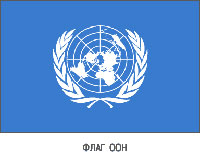 2019–2028 гг. – Десятилетие семейных фермерских хозяйств2018–2028 гг. – Международное десятилетие действий "Вода для устойчивого развития"2016–2025 гг. – Международное десятилетие действий по проблемам питания2015–2024 гг. – Международное десятилетие лиц африканского происхождения2014–2024 гг. – Десятилетие устойчивой энергетики для всех2013–2022 гг. – Международное десятилетие сближения культур2011–2020 гг. – Третье Международное десятилетие за искоренение колониализма2011–2020 гг. – Десятилетие биоразнообразия Организации Объединенных Наций2011–2020 гг. – Десятилетие действий за безопасность дорожного движения2010–2020 гг. – Десятилетие Организации Объединенных Наций, посвященное пустыням и борьбе с опустыниваниемПод эгидой ЮНЕСКОг. Куала-Лумпур (Малайзия) объявлен Всемирной столицей книги 2020 года2018 - 2027 гг. - Десятилетие детства в России. Указ Президента от 29.05.2017
2020 г. - Год памяти и славы.8 июля 2019 г. Президент России В.В. Путин подписал указ о проведении в 2020 году "в целях сохранения исторической памяти и в ознаменование 75-летия Победы в Великой Отечественной войне 1941-1945 годов" Года памяти и славы.Юбилейные даты 2020 года:3005 лет со времени основания города Гиссар (985 до н.э.) (Таджикистан)2005 лет со времени основания города Дербента (Республика Дагестан, Россия)1450 лет со времени рождения арабского религиозного проповедника и политического деятеля Мухаммеда (ок. 570-632)1205 лет со времени рождения византийского просветителя Мефодия, создателя славянского алфавита (815-885)1130 лет со времени рождения киевской княгини Ольги (ок. 890-968)1040 лет со времени рождения мусульманского философа, врача, поэта Ибн Сины (Авиценны, 980)870 лет со времени рождения русского князя Игоря Святославовича (1150-1202)865 лет со времени рождения монгольского хана, полководца Чингисхана (ок. 1155-1227)805 лет со времени основания Парижского университета (Сорбонны, 1215)795 лет со времени рождения средневекового философа, теолога Ф. Аквинского (1225-1274)755 лет со времени рождения итальянского поэта Данте Алигьери (1265-1321)680 лет со времени рождения английского писателя, поэта Джефри Чосера (1340/1345-1400)660 лет со времени рождения иконописца А. Рублёва (1360-1428)640 лет Куликовской битве (1380)605 лет со времени рождения Великого князя Московского Василия II Васильевича Тёмного (1415-1462)580 лет со времени рождения древнерусского иконописца Дионисия (ок. 1440-1502)575 лет со времени рождения итальянского художника С. Боттичелли (1445-1510)555 лет со времени рождения старца псковского Спасо-Елеазаровского монастыря Филофея (1465-1542)550 лет со времени рождения православного просветителя, богослова, писателя и переводчика М. Грека (1470-1556)545 лет со времени основания Ватиканской апостольской библиотеки (1475)540 лет со времени рождения португальского мореплавателя Ф. Магеллана (ок. 1480-1521)530 лет со времени рождения итальянского художника Тициана (1488/1490-1576)500 лет со времени рождения русского первопечатника И.Ф. Фёдорова (ок. 1520-1583)470 лет со времени рождения голландского мореплавателя В. Баренца (1550-1597)450 лет со времени рождения английского мореплавателя Г. Гудзона (ок. 1570-1611)415 лет со времени рождения русского мореплавателя С.И. Дежнёва (ок. 1605-1673)415 лет со времени рождения русского церковного деятеля, Московского патриарха Никона (1605-1681)405 лет со времени издания книги хорватского изобретателя Фауста Вранчича "Machinae novae" (1615)400 лет со времени рождения русского религиозного деятеля, писателя Аввакума (ок. 1620-1682)390 лет со времени рождения предводителя крестьянского восстания 1670-1671 гг. С.Т. Разина (ок. 1630-1671)370 лет со времени рождения русского церковного деятеля Филофея (1650-1727), митрополита Сибирского и Тобольского360 лет со времени рождения английского писателя Д. Дефо (ок. 1660-1731)350 лет со времени рождения русского государственного деятеля, ученого Я.В. Брюса (1670-1735)350 лет со времени рождения русского архитектора, инженера Д.А. Трезини (ок. 1670-1734)320 лет со времени рождения русского полярного исследователя С.И. Челюскина (ок. 1700-1764)320 лет со времени рождения русского архитектора В.В. Растрелли (1770-1771)285 лет со времени рождения русского художника Ф.С. Рокотова (1735-1808)285 лет со времени рождения русского художника Д.Г. Левицкого (1735-1822)255 лет со времени рождения русского военачальника П.И. Багратиона (1765-1812)205 лет со времени основания Лазаревского института восточных языков (1815)205 лет со времени основания Курляндского общества литературы и искусства (1815)195 лет со времени основания Московской государственной художественно-промышленной академии (МГХПА) им. С.Г. Строганова (1825)140 лет со времени создания первого трамвая в России (1880)135 лет со времени открытия Московской частной русской оперы, организованной С.И. Мамонтовым (1885)130 лет со времени начала издания Энциклопедического словаря Ф.А. Брокгауза и И.А. Ефрона (1890)125 лет со дня основания Русского музея в Санкт-Петербурге (1895)115 лет со времени открытия Теории относительности А. Эйнштейном (1905)90 лет со времени открытия Московского театра кукол (1930)75 лет Победы в Великой Отечественной войне 1941-1945 годов70 лет со времени создания Всемирного совета Мира (1950)Январь265 лет со дня основания Московского университета (25 января 1755 года)195 лет со дня открытия нового здания Большого театра, построенного архитектором О.И. Бове (18 января 1825 года)115 лет со дня Кровавого воскресенья (9 января), начала Первой русской революции (1905-1907)95 лет со времени издания журнала "Новый мир" (январь 1925 года)85 лет со дня образования Общероссийского физкультурно-спортивного общества "Спартак" (2 января 1935 года)65 лет со времени издания первого выпуска журнала "Вопросы психологии" (январь 1955 года)65 лет со времени издания ежемесячного журнала "Здоровье" (январь 1955 года)***1 января – Новогодний праздник– 90 лет со дня рождения поэта А.В. Жигулина (1930-2000)2 января – 140 лет со дня рождения советского конструктора В.А. Дегтярева (1880-1949)– 100 лет со дня рождения американского писателя – фантаста, ученого А. Азимова (1920-1992)4 января – 235 лет со дня рождения немецкого писателя, философа Я. Гримма (1785-1863)– 145 лет со дня рождения писателя В.Г. Яна (1875-1954)6 января – 60 лет со дня рождения фигуристки Н.Ф. Бестемьяновой (1960)7 января – Православный праздник Рождество Христово– 275 лет со дня рождения французского изобретателя аэростата Ж.Э. Монгольфье (1745-1799)– 95 лет со дня рождения английского зоолога и писателя Д.М. Даррелла (1925–1995)8 - 18 января – Святки. Псковские колядки.8 января – День детского кино (с 1998 г.)– 110 лет со дня рождения балерины Г.С. Улановой (1910-1998)– 85 лет со дня рождения американского певца, актера Э.А. Пресли (1935-1977)9 января – 170 лет со дня рождения филолога, академика Петербургской академии наук К.Г. Залемана (1850-1916)– 130 лет со дня рождения чешского писателя К. Чапека(1890—1938)12 января – 125 лет со дня рождения языковеда, литературоведа В.В. Виноградова (1895-1969)– 105 лет со дня рождения поэта, прозаика В.С. Шефнера (1915-2002)13 января – День российской печати15 января – 225 лет со дня рождения писателя, дипломата А.С. Грибоедова (1795—1829)– 170 лет со дня рождения математика С.В. Ковалевской (1850-1891)– 95 лет со дня рождения писателя Е.И. Носова (1925–2002)– 75 лет со дня рождения композитора М.И. Дунаевского (1945)16 января – 275 лет со дня рождения поэта И.И. Хемницера (1745-1784)17 января – 60 лет со дня рождения эстрадного композитора, певца, поэта И.Ю. Николаева (1960)19 января – Православный праздник – Крещение Господне– 120 лет со дня рождения поэта М.В. Исаковского (1900-1973)– 155 лет со дня рождения живописца и графика В.А. Серова (1865—1911)20 января – 100 лет со дня рождения итальянского кинорежиссера, сценариста Ф. Феллини (1920-1993)– 245 лет со дня рождения французского физика, математика А.М. Ампера (1775-1836)21 января – 205 лет со дня рождения скульптора А.И. Теребнёва (1815-1859)– 165 лет со дня рождения американского изобретателя, конструктора автоматического оружия Д. Браунинга (1855-1926)– 135 лет со дня рождения итальянского военного инженера, конструктора дирижаблей У. Нобиле (1885-1978)– 115 лет со дня рождения польской и советской писательницы, поэтессы В.Л. Василевской (1905-1964)– 60 лет со дня рождения актера Д.В. Харатьяна (1960)22 января – 580 лет со дня рождения Великого князя всея Руси Ивана III Васильевича (1440-1505)– 85 лет со дня рождения актрисы театра и кино В.И. Талызиной (1935)25 января – День российского студенчества (Татьянин день)27 января – День воинской славы России. Снятие блокады г. Ленинграда (1944)– 245 лет со дня рождения немецкого философа Ф.В.Й. фон Шеллинга (1775-1854)29 января – 160 лет со дня рождения писателя А.П. Чехова (1860—1904)– 50 лет со дня рождения эстрадного певца, пианиста и композитора Д.Ю. Маликова (1970)30 января – 120 лет со дня рождения композитора И.О. Дунаевского (1900-1955)– 95 лет со дня рождения библиотековеда А.Н. Ванеева (1925)31 января – 85 лет со дня рождения японского писателя Кэндзабуро Оэ (1935)Февраль125 лет со дня основания первой музыкальной школы для детей в Москве - музыкального училища им. Е. и М. Гнесиных (15 февраля 1895 года)75 лет Будапештской операции (13 февраля 1945 года)60 лет со дня основания Российского университета дружбы народов (5 февраля 1960 года)***1 февраля – 225 лет со дня рождения издателя, библиографа, книготорговца А.Ф. Смирдина (1795-1857)2 февраля – День воинской славы России. Разгром советскими войсками немецко-фашистских войск в Сталинградской битве (1943)– 145 лет со дня рождения французского скрипача, композитора Ф. Крейслера (1875-1962)– 135 лет со дня рождения полководца, государственного и военного деятеля М.В. Фрунзе (1885-1925)3 февраля – День борьбы с ненормативной лексикой6 февраля – 180 лет со дня рождения педагога, детского писателя, журналиста А.Н. Острогорского (1840-1917)– 60 лет со дня рождения композитора, продюсера И.И. Матвиенко (1960)7 февраля – 135 лет со дня рождения американского писателя Синклера Льюиса (1885-1951)– 150 лет со дня рождения политического деятеля П.Б. Струве (1870-1944)8 февраля – День российской науки– День памяти юного героя-антифашиста– 120 лет со дня рождения писателя Л.В. Успенского (1900-1978)9 февраля – 105 лет со дня рождения актера Б.Ф. Андреева (1915-1982)10 февраля – День памяти А. С. Пушкина (1799-1837), 183 года со дня смерти– 155 лет со дня рождения литературоведа В.М. Истрина (1865-1937)– 130 лет со дня рождения поэта, прозаика и переводчика Б.Л. Пастернака (1890-1960)– 105 лет со дня рождения актера театра и кино В.М. Зельдина (1915-2016)11 февраля – 145 лет со дня рождения актера театра и кино В.И. Качалова (1875-1948)12 февраля – 120 лет со дня рождения военачальника, Маршала Советского Союза В.И. Чуйкова (1900-1982)– 155 лет со дня рождения купца, мецената, создателя частного литературно-театрального музея А.А. Бахрушина (1865-1929)14 февраля – День святого Валентина. День всех влюбленных– 165 лет со дня рождения писателя В.М. Гаршина (1855-1888)– 85 лет со дня рождения поэта Г.П. Виеру (1935-2009)15 февраля – День вывода советских войск из Афганистана (1989)18 февраля – 275 лет со дня рождения итальянского физика А. Вольта (1745-1827)– 240 лет со дня рождения художника А.Г. Венецианова (1780-1847)– 85 лет со дня рождения композитора Г.И. Гладкова (1935)19 февраля – 175 лет со дня рождения историка Ф.И. Успенского (1845-1928)– 75 лет со дня рождения композитора, эстрадного певца Ю.М. Антонова (1945)21 февраля – Международный день родного языка (с 1999 г.)– 185 лет со дня рождения скульптора, рисовальщика М.О. Микешина (1835-1896)– 105 лет со дня рождения физика Е.М. Лившица (1915-1985)22 февраля – 210 лет со дня рождения польского композитора, пианиста Ф. Шопена (1810-1849)– 170 лет со дня рождения художника Ф.А. Васильева (1850-1873)23 февраля – День защитника Отечества. День воинской славы России. День победы Красной Армии над кайзеровскими войсками (1918)– 275 лет со дня рождения архитектора И.Е. Старова (1745-1808)24 февраля - 1 марта – Широкая Масленица24 февраля – 275 лет со дня рождения флотоводца, адмирала, одного из создателей Черноморского флота Ф.Ф. Ушакова (1745-1817)– 125 лет со дня рождения писателя В.В. Иванова (1895-1963)28/29 февраля – 100 лет со дня рождения писателя Ф.А. Абрамова (1920-1983)Март100 лет со дня открытия Дома печати (3 марта 1920 года)95 лет со времени основания газеты для детей "Пионерская правда" (6 марта 1925 года)75 лет Верхнесилезской операции (15 марта 1945 года)55 лет со дня первого выхода человека в открытый космос (18 марта 1965 года). Им стал советский космонавт А.А. Леонов50 лет со дня вступления в силу Договора о нераспространении ядерного оружия (5 марта 1970 года)***1 марта – День памяти воинов-десантников 6-ой парашютно-десантной роты 104 полка Псковской дивизии ВДВ, героически погибших в Аргунском ущелье 1 марта 2000 года. (с 31.01.2013 г.)– Всемирный день кошек2 марта – 220 лет со дня рождения поэта Е.А. Баратынского (1800-1844)3 марта – Всемирный день писателя– 140 лет со дня рождения языковеда Л.В. Щербы (1880-1944)4 марта – 150 лет со дня рождения ученого-механика и инженера Е.О. Патона (1870-1953)– 85 лет со дня рождения писателя, публициста, литературного критика и литературоведа С.Б. Рассадина (1935-2012)– 55 лет со дня рождения поэта-песенника А.А. Шаганова (1965)5 марта – 335 лет со дня рождения немецкого композитора, органиста и дирижера Г.Ф. Генделя (1685-1759)6 марта – 545 лет со дня рождения итальянского скульптора, живописца, поэта Б. Микеланджело (1475-1564)– 205 лет со дня рождения поэта, прозаика и драматурга П.П. Ершова (1815–1869)7 марта – 145 лет со дня рождения французского композитора М.Ж. Равеля (1875-1937)– 100 лет со дня рождения библиотековеда и библиографа А.И. Сапогова (1920-2008)8 марта – Международный женский день– 100 лет со дня рождения писателя И.Ф. Стаднюка (1920-1994)9 марта – 80 лет со дня рождения актрисы Л.И. Голубкиной (1940)10 марта – 175 лет со дня рождения императора Всероссийского Александра III Александровича(1845-1894)12 марта – 95 лет со дня рождения американского писателя-фантаста Г. Гаррисона (1925-2012)– 80 лет со дня рождения писателя-сатирика, драматурга Г.И. Горина (1940-2000)13 марта – 175 лет со дня рождения языковеда И.А. Бодуэна де Куртенэ (1845-1929)14 марта – День православной книги– 90 лет со дня рождения писателя, журналиста, путешественника В.М. Пескова (1930-2013)15 марта – 90 лет со дня рождения физика Ж.И. Алферова (1930)– 85 лет со дня рождения клоуна-пантомимиста Л.Г. Енгибарова (1935-1972)16 марта – 130 лет со дня рождения актера, режиссера С.М. Михоэлса (1890-1948)– 85 лет со дня рождения актера, режиссера С.Ю. Юрского (1935-2019)19 марта – 70 лет со дня рождения эстрадной певицы Н.Г. Бабкиной (1950)– 65 лет со дня рождения американского актера Б. Уиллиса (1955)20 марта – Международный день счастья (по решению ООН от 29 июня 2012 года)– 140 лет со дня рождения архитектора Г.Б. Бархина (1880-1969)– 115 лет со дня рождения писательницы В.Ф. Пановой (1905-1973)– 105 лет со дня рождения пианиста, культурного и общественного деятеля С.Т. Рихтера (1915-1997)21 марта – Всемирный день поэзии (с 1999 г.)– Международный день кукольника. Профессия Кукольник– 195 лет со дня рождения изобретателя-авиастроителя А.Ф. Можайского (1825-1890)– 150 лет со дня рождения дефектолога В.П. Кащенко (1870-1943)– 125 лет со дня рождения артиста эстрады, певца, актера Л.О. Утесова (1895-1992)– 100 лет со дня рождения советского и эстонского певца Г.К. Отса (1920-1975)22 марта – 105 лет со дня рождения актера театра и кино Г.С. Жжёнова (1915-2005)23 марта – 110 лет со дня рождения японского кинорежиссера А. Куросавы (1910-1998)24 марта – 70 лет со дня рождения эстрадного певца А.Н. Буйнова (1950)25 марта – День работника культуры27 марта – Международный день театра– 175 лет со дня рождения немецкого физика В.К. Рентгена (1845-1923)28 марта – 95 лет со дня рождения актера И.М. Смоктуновского (1925-1994)30 марта – 75 лет со дня рождения актера театра и кино А.Ю. Толубеева (1945-2008)31 марта – 335 лет со дня рождения немецкого композитора, органиста И.С. Баха (1685-1750)Апрель220 лет со дня основания Библиотеки Конгресса США (24 апреля 1800 года)125 лет со дня основания Русского музея в Санкт-Петербурге (13 апреля 1895 года)110 лет со времени основания первого отечественного профессионального журнала "Библиотекарь" (апрель 1910 года), с 1992 года выходит под названием "Библиотека"75 лет Венской наступательной операции (15 апреля 1945 года)65 лет со времени издания литературного журнала "Нева" (апрель 1955 года)***1 апреля – Международный день птиц– День смеха– 205 лет со дня рождения немецкого государственного деятеля О.Э.Л. фон Ш. Бисмарка (1815-1898)– 180 лет со дня рождения художника И.М. Прянишникова (1840-1894)2 апреля – День единения народов– Международный день детской книги– 295 лет со дня рождения итальянского писателя Д.Д. Казановы (1725-1798)– 215 лет со дня рождения датского писателя Х.К. Андерсена (1805-1875)– 180 лет со дня рождения французского писателя Э. Золя (1840-1902)3 апреля – 100 лет со дня рождения писателя Ю.М. Нагибина (1920–1994)4 апреля – 120 лет со дня рождения художника Ю.А. Васнецова (1900-1973)– 110 лет со дня рождения писателя Ю.П. Германа (1910-1967)5 апреля – 100 лет со дня рождения американского писателя А. Хейли (1920-2004)– День геолога (отмечается в первое воскресенье апреля)6 апреля – 120 лет со дня рождения библиотековеда В.Е. Васильченко (1900-1961)– 105 лет со дня рождения физика Ф.Л. Шапиро (1915-1973)7 апреля – Всемирный день здоровья– 250 лет со дня рождения английского поэта У. Вордсворда (1770-1850)8 апреля – 225 лет со дня рождения поэта, публициста, декабриста В.Ф. Раевского (1795-1872)– 150 лет со дня рождения географа и статистика В.П. Семенова-Тянь-Шанского (1870-1942)10 апреля – 125 лет со дня рождения поэта В.А. Рождественского (1895-1977)12 апреля – Всемирный день авиации и космонавтики– 260 лет со дня рождения французского архитектора Ж.Т. де Томона (1760-1813)– 135 лет со дня рождения фольклориста И.Ф. Ковалева (1885-1965)– 115 лет со дня рождения историка Л.В. Черепнина (1905-1977)13 апреля – 105 лет со дня рождения физика П.П. Феофилова (1915-1980)14 апреля – 110 лет со дня рождения художника В.Н. Горяева (1910-1982)15 апреля – День экологических знаний– 220 лет со дня рождения полярного исследователя Д.К. Росса (1800-1862)16 апреля – 130 лет со дня рождения языковеда Н.С. Трубецкого (1890-1938)17 апреля – 165 лет со дня рождения историка литературы С.А. Венгерова (1855-1920)18 апреля – Международный день памятников и исторических мест– День воинской славы России. День победы русских воинов князя Александра Невского над немецкими рыцарями в битве на Чудском озере (Ледовое побоище, 1242 г.) 
Онлайн-викторина к 18 апреля - Дню воинской славы– 90 лет со дня рождения писателя, историка, литературоведа Н.Я. Эйдельмана (1930–1989)19 апреля – Православная Пасха. Воскресение Христово.– 120 лет со дня рождения режиссера, художника-мультипликатора А.Л. Птушко (1900-1973)20 апреля – Национальный день донора21 апреля – День местного самоуправления– 285 лет со дня рождения изобретателя И.П. Кулибина (1735-1818)– 95 лет со дня рождения книговеда, библиографа Е.Л. Немировского (1925)22-29 апреля – Марш парков23 апреля – Всемирный день книги и защиты авторского права– 185 лет со дня рождения писателя Н.Г. Помяловского (1835-1863)– 140 лет со дня рождения артиста балета, балетмейстера М.М. Фокина (1880-1942)24 апреля – Международный день солидарности молодежи– Всемирный день защиты лабораторных животных25 апреля – 80 лет со дня рождения американского киноактера А. Пачино (1940)26 апреля – Всемирный День породненных городов (последнее воскресенье апреля)– День памяти погибших в радиационных авариях и катастрофах– 310 лет со дня рождения английского философа Т. Рида (1710-1796)27 апреля – Международный день ветеринарного врача– 200 лет со дня рождения английского философа, социолога Г. Спенсера (1820-1903)29 апреля – Международный день танца– 215 лет со дня рождения французского поэта О. Барбье (1805-1882)– 145 лет со дня рождения английского писателя Р. Сабатини (1875-1950)– 65 лет со дня рождения актрисы театра и кино Л.И. Удовиченко (1955)30 апреля – День пожарной охраны– 150 лет со дня рождения венгерского композитора Ф. Легара (1870-1948)Май565 лет со дня начала войны Алой и Белой розы (22 мая 1455-1485)115 лет со дня начала Цусимского сражения (27 мая 1905 года)95 лет со времени основания газеты "Комсомольская правда" (13 мая 1925 года)85 лет со дня открытия для пассажиров первой очереди Московского метрополитена (15 мая 1935 года)75 лет со дня начала Пражской операции (6 мая 1945 года)75 лет со дня завершения Берлинской операции (8 мая 1945 года)75 лет со дня окончания Великой Отечественной войны 1941-1945 гг. (9 мая 1945 года)65 лет со дня подписания Варшавского договора (14 мая 1955 года)60 лет со времени выхода первого номера еженедельника "Футбол" (29 мая 1960 года)55 лет со дня присвоения Москве звания «Город-герой» (8 мая 1965 года)***1 мая – День весны и труда– 350 лет со дня рождения государственного деятеля, ученого-энциклопедиста, сподвижника Петра I Я.В. Брюса (1670-1735)– 145 лет со дня рождения художника Н.П. Ульянова (1875-1949)3 мая – Всемирный день свободы печати– День Солнца– 170 лет со дня рождения библиографа, литературоведа Д.Д. Языкова (1850-1918)– 150 лет со дня рождения художника, искусствоведа А.Н. Бенуа (1870-1960)5 мая – День шифровальщика– День водолаза (с 2002 г.)– 105 лет со дня рождения поэта Е.А. Долматовского (1915-1994)7 мая – День радио, праздник работников всех отраслей связи– 180 лет со дня рождения композитора, дирижера и педагога П.И. Чайковского (1840-1893)8 мая – Всемирный день Красного Креста и Красного Полумесяца (движение основано в 1863 г.)– 250 лет со дня рождения поэта В.Л. Пушкина (1770-1830)9 мая – День воинской славы России. День Победы в Великой Отечественной войне 1941-1945 гг.– 185 лет со дня рождения литературного критика М.А. Антоновича (1835-1918)10 мая – 70 лет со дня рождения актрисы, режиссера, сценариста Н.С. Бондарчук (1950)12 мая – Всемирный день медицинских сестер– 205 лет со дня рождения слависта В.И. Григоровича (1815-1876)– 110 лет со дня рождения книговеда, библиографа С.П. Луппова (1910-1987)13 мая – 180 лет со дня рождения французского писателя А. Доде (1840-1897)14 мая – 150 лет со дня рождения художника книги и шрифта Б. Роджерса (1870-1957)15 мая – Международный день семьи (отмечается с 1994 г.)– 175 лет со дня рождения биолога И.И. Мечникова (1845-1916)– 95 лет со дня рождения актрисы театра и кино Л.И. Касаткиной (1925-2012)– 95 лет со дня рождения композитора А.Я. Эшпая (1925-2015)– 80 лет со дня рождения актрисы театра и кино С.А. Светличной (1940)16 мая – 115 лет со дня рождения американского киноактера Г. Фонда (1905-1982)– 110 лет со дня рождения поэтессы О.Ф. Берггольц (1910–1975)17 мая – 200 лет со дня рождения историка С.М. Соловьева (1820-1879)18 мая – Международный день музеев– 100 лет со дня рождения главы Римско-католической церкви Иоанна Павла II (1920-2005)19 мая – 130 лет со дня рождения вьетнамского политического деятеля Хо Ши Мина (1890-1969)20 мая – 95 лет со дня рождения авиаконструктора А.А. Туполева (1925-2001)21 мая – Всемирный день культурного разнообразия во имя диалога и развития (с 2003 г.)– 165 лет со дня рождения бельгийского поэта Э. Верхарна (1855-1916)22 мая – Международный день биологического разнообразия (с 2001 г.)24 мая – День славянской письменности и культуры– Европейский день парков– 190 лет со дня рождения художника А.К. Саврасова (1830—1897)– 115 лет со дня рождения писателя М.А. Шолохова (1905-1984)– 80 лет со дня рождения поэта, драматурга, переводчика И.А. Бродского (1940-1996)25 мая – 115 лет со дня рождения драматурга А.Е. Корнейчука (1905-1972)26 мая – День российского предпринимателя27 мая – Общероссийский день библиотек28 мая – День пограничника29 мая – 140 лет со дня рождения немецкого философа О. Шпенглера (1880-1936)31 мая – Всемирный день без табака– День Российской адвокатурыИюнь805 лет со дня подписания Великой хартии вольностей (15 мая 1215 года)205 лет со дня начала Битвы при Ватерлоо (18 июня 1815 года)100 лет с начала эксплуатации Панамского канала (12 июня 1920 года)95 лет со дня открытия лагеря "Артек" в Крыму (16 июня 1925 года)75 лет со дня проведения Парада Победы в ознаменование разгрома фашистской Германии в Великой Отечественной войне 1941 - 1945 годов (24 июня 1945 года)65 лет со времени издания литературно-художественного иллюстрированного журнала для молодежи "Юность" (июнь 1955 года)***1 июня – Международный день защиты детей– Всемирный день родителей (отмечается с 2012 г.)– 100 лет со дня рождения поэта Д.С. Самойлова (1920-1990)– 90 лет со дня рождения композитора Е.Н. Птичкина (1930-1993)– 65 лет со дня рождения актрисы театра и кино Е.П. Симоновой (1955)– 60 лет со дня рождения эстрадной певицы О.Б. Кормухиной (1960)2 июня – 180 лет со дня рождения английского писателя Т. Гарди (1840-1928)– 125 лет со дня рождения художника Ф.С. Богородского (1895-1959)3 июня – 120 лет со дня рождения военачальника К.А. Вершинина (1900-1973)4 июня – Международный день невинных детей – жертв агрессии (с 1983 г.)– 90 лет со дня рождения тренера по хоккею В.В. Тихонова (1930-2014)5 июня – Всемирный день окружающей среды. День эколога (с 1972 г.)– 215 лет со дня рождения скульптора П.К. Клодта (1805-1867)6 июня – Пушкинский день России. 221 год со дня рождения русского поэта и писателя А.С. Пушкина (1799-1837)– День русского языка (Отмечается ООН с 2010 г.)– 145 лет со дня рождения немецкого писателя Т. Манна (1875-1955)– 125 лет со дня рождения героя Гражданской войны в России Н.А. Щорса (1895-1919)8 июня – Всемирный день океанов– День социального работника– 395 лет со дня рождения итальянского астронома Д.Д. Кассини (1625-1712)– 210 лет дня рождения немецкого композитора, музыкального критика Р. Шумана (1810-1856)– 100 лет со дня рождения летчика, трижды героя Советского Союза И.Н. Кожедуба (1920-1991)9 июня – Международный день друзей (неофициальный)10 июня – 90 лет со дня рождения художника И.С. Глазунова (1930-2017)12 июня – День России– 100 лет со дня рождения писателя Л.В. Карелина (1920-2005)13 июня – 165 лет со дня рождения философа Л.М. Лопатина (1855-1920)14 июня – День работника легкой промышленности (второе воскресенье июня)– 185 лет со дня рождения композитора, пианиста и дирижера Н.Г. Рубинштейна (1835-1881)17 июня – Всемирный день борьбы с опустыниванием и засухой (с 1995)18 июня – 85 лет со дня рождения актера, режиссера Ю.М. Соломина (1935)19 июня – 75 лет со дня рождения актрисы театра и кино Н.И. Селезневой (1945)21 июня – День медицинского работника (третье воскресенье июня)– 115 лет со дня рождения французского философа, писателя Ж.П. Сартра (1905-1980)– 110 лет со дня рождения поэта А.Т. Твардовского (1910-1971)– 90 лет со дня рождения режиссера Е.Р. Симонова (1925-1994)– 85 лет со дня рождения французской писательницы Ф. Саган (1935-2004)22 июня – День памяти и скорби. 79 лет со дня начала Великой Отечественной войны и обороны Брестской крепости (1941)23 июня – Международный Олимпийский день24 июня – 620 лет со дня рождения немецкого изобретателя книгопечатания И. Гутенберга (1400-1468)25 июня – 45 лет со дня рождения шахматиста В.Б. Крамника (1975)26 июня – Международный день борьбы с наркоманией27 июня – Всемирный День рыболовства– День молодежи в России– 125 лет со дня рождения поэтессы, писательницы И.В. Одоевцевой (1895-1990)28 июня – 160 лет со дня рождения историка С.Ф. Платонова (1860-1933)29 июня – 120 лет со дня рождения французского писателя А.де Сент-Экзюпери (1900-1944)Июль250 лет со дня завершения Чесменского боя (7 июля 1770 года)230 лет со дня начала Выборгского морского сражения в Русско-шведской войне 1788-1790 годов (2 июля 1790 года)230 лет со дня начала Керченского морского сражения в Русско-турецкой войне 1787-1791 годов (19 июля 1790 года)190 лет со дня основания Московского высшего технического училища им. Н.Э. Баумана, с 1989 - МГТУ им. Н.Э. Баумана (13 июля 1830 года)75 лет со дня открытия Постдамской конференции стран-участниц антигитлеровской коалиции (17 июля 1945 года)65 лет со времени издания литературно-художественного журнала "Иностранная литература" (июль 1955 года)55 лет со дня учреждения Музейного фонда СССР (26 июля 1965 года)45 лет со дня стыковки кораблей Экспериментального полета "Аполлон" - "Союз" (17 июля 1975 года)***1 июля – 90 лет со дня рождения киноактрисы К.С. Лучко (1925-2005)3 июля – 95 лет со дня рождения театрального режиссера А.В. Эфроса (1925-1987)4 июля – Международный день дельфинов-пленников– 205 лет со дня рождения художника П.А. Федотова (1815-1852)6 июля – 135 лет со дня рождения актера, театрального режиссера А.Я. Таирова (1885-1950)– 55 лет со дня рождения режиссера Ю.В. Грымова (1965)8 июля – Всероссийский день семьи, любви и верности10 июля – День воинской славы. Победа русской армии под командование Петра I над шведами в Полтавском сражении (1709)– 130 лет со дня рождения поэтессы, писательницы В.М. Инбер (1890-1972)– 115 лет со дня рождения писателя Л.А. Кассиля (1905-1970)– 100 лет со дня рождения книжного графика Д.А. Дубинского (1920-1960)12 июля – День действий против рыбной ловли (второе воскресенье июля)– День российской почты (второе воскресенье июля)13 июля – 100 лет со дня рождения писателя А.Г. Адамова (1920-1991)15 июля – 75 лет со дня рождения музыкального продюсера Ю.Ш. Айзеншписа (1945-2005)16 июля – 110 лет со дня рождения литературоведа, театроведа А.А. Аникста (1910-1988)17 июля – 75 лет со дня рождения композитора А.Л. Рыбникова (1945)18 июля – 120 лет со дня рождения французской писательницы Н. Саррот (1900-1999)19 июля – 85 лет со дня рождения актера, режиссера, сценариста и мультипликатора В.Б. Ливанова (1935)20 июля – Международный день шахмат– 105 лет со дня рождения художника О.Г. Верейского (1915-1993)– 80 лет со дня рождения композитора Д.Ф. Тухманова (1940)21 июля – 105 лет со дня рождения художника, графика и педагога В.А. Серова (1910-1968)– 95 лет со дня рождения актера театра и кино Г.А. Стриженова (1925-1985)22 июля – 125 лет со дня рождения авиаконструктора П.О. Сухого (1895-1975)23 июля – 105 лет со дня рождения поэта М.Л. Матусовского (1915-1990)24 июля – День Равноапостольной Святой Великой княгини Ольги Российской25 июля – День работника торговли (четвертая суббота июля)26 июля – 145 лет со дня рождения швейцарского психолога К.Г. Юнга (1875-1961)– 135 лет со дня рождения французского писателя А. Моруа (1885-1967)27 июля – День памяти М.Ю. Лермонтова (1814-1841). 179 лет со дня смерти писателя28 июля – День PR-специалиста29 июля – 105 лет со дня рождения актера и режиссера П.П. Кадочникова (1915-1988)30 июля – 75 лет со дня рождения актера, продюсера, телеведущего Л.А. Якубовича (1945)Август100 лет со дня основания Государственного историко-художественного и литературного музея-заповедника "Абрамцево" (11 августа 1920 года)***2 августа – День воздушно-десантных войск– День железнодорожника (первое воскресенье августа)3 августа – 110 лет со дня рождения английского детского писателя Д. Биссета (1910-1995)4 августа – 115 лет со дня рождения композитора, дирижера Б.А. Александрова (1905-1994)– 120 лет со дня рождения американского музыканта Л. Армстронга (1900-1971)5 августа – 170 лет со дня рождения французского писателя Ги де Мопассана (1850-1893)– 115 лет со дня рождения авиаконструктора А.И. Микояна (1905-1970)– 90 лет со дня рождения американского астронавта Н.О. Армстронга (1930-2012)6 августа – Всемирный день действия за запрещение ядерного оружия– День железнодорожных войск РФ7 августа – 160 лет со дня рождения норвежского мореплавателя К.А. Ларсена (1860-1924)9 августа – Международный день коренных народов мира– День воинской славы России. Первая в российской истории победа русского флота под командованием Петра I над шведами у мыса Гангут (1714)– День строителя (второе воскресенье августа)10 августа – 155 лет со дня рождения композитора А.К. Глазунова (1865-1936)– 125 лет со дня рождения писателя М.М. Зощенко (1895-1958)– 80 лет со дня рождения актера театра и кино, режиссера, сценариста, литератора В.Б. Смехова (1940)12 августа – Международный день молодежи– День Военно-воздушных сил РФ14 августа – 160 лет со дня рождения канадского писателя-натуралиста Э. Сетона-Томпсона (1860-1946)– 145 лет со дня рождения художника М.В. Добужинского (1875-1957)15 августа – Всемирный День защиты бездомных животных (третья суббота августа)– День археолога– 70 лет со дня рождения актрисы театра и кино Е.С. Васильевой (1945)16 августа – День Воздушного флота России (третье воскресенье августа)– 195 лет со дня рождения педагога И.И. Паульсона (1825-1898)17 августа – Всемирный День защиты бездомных животных (третья суббота августа)– 85 лет со дня рождения актера театра и кино, театрального режиссера и педагога О.П. Табакова (1935-2018)18 августа – 270 лет со дня рождения итальянского композитора А. Сальери (1750-1825)19 августа – 240 лет со дня рождения французского поэта П.Ж. Беранже (1780-1857)21 августа – 295 лет со дня рождения французского художника Ж.Б. Грёза (1725-1805)22 августа – День государственного флага России– 100 лет со дня рождения американского писателя-фантаста Р. Бредбери (1920-2012)23 августа – День воинской славы России. Разгром советскими войсками немецко-фашистских войск в Курской битве (1943)– 140 лет со дня рождения писателя А.С. Грина (1880-1932)25 августа – 490 лет со дня рождения русского царя Ивана IV Васильевича (Грозного) (1530-1584)– 150 лет со дня рождения книговеда, библиографа, библиотековеда А.М. Ловягина (1870-1925)– 120 лет со дня рождения писателя В.П. Ставского (1900-1943)– 90 лет со дня рождения кинорежиссера Г.Н. Данелия (1930)26 августа – 140 лет со дня рождения французского поэта Г. Аполлинера (1880-1918)– 110 лет со дня рождения религиозного деятеля, благотворительницы матери Терезы (1910-1997)– 95 лет со дня рождения кинорежиссера, сценариста, актера П.Е. Тодоровского (1925-2013)27 августа – День российского кино (с 1980 г.)– 250 лет со дня рождения немецкого философа Г.В.Ф. Гегеля (1770-1831)28 августа – 95 лет со дня рождения писателя-фантаста А.Н. Стругацкого (1925-1991)– 95 лет со дня рождения писателя Ю.В. Трифонова (1925-1981)30 августа – 160 лет со дня рождения художника И.И. Левитана (1860-1900)– 150 лет со дня рождения военачальника Л.Г. Корнилова (1870-1918)31 августа – 150 лет со дня рождения итальянского педагога, психолога М. Монтессори (1870-1952)Сентябрь75 лет со дня подписания акта о безоговорочной капитуляции Японии. Окончание Второй мировой войны 1939-1945 гг. (2 сентября 1945 года)***1 сентября – День знаний– 145 лет со дня рождения американского писателя Э.Р. Берроуза (1875-1950)2 сентября – День воинской славы России. День окончания Второй мировой войны– 85 лет со дня рождения актера театра и кино В.И. Гафта (1935)3 сентября – День солидарности в борьбе с терроризмом– День памяти И.С. Тургенева (1818-1883). 137 годовщина со дня смерти русского писателя4 сентября – 140 лет со дня рождения художника Е.Е. Лансере (1875-1946)5 сентября – 330 лет со дня рождения первого российского государственного библиотекаря И.-Д. Шумахера (1690-1761)– 285 лет со дня рождения врача-энциклопедиста С.Г. Зыбелина (1735-1802)– 115 лет со дня рождения писателя, философа А. Кёстлера (1905-1983)– 100 лет со дня рождения химика О.А. Реутова (1920-1998)6 сентября – 230 лет со дня рождения военного историка А.И. Михайловского-Данилевского (1790-1848)7 сентября – 150 лет со дня рождения писателя, переводчика А.И. Куприна (1870-1938)8 сентября – Международный день солидарности журналистов– Международный день распространения грамотности– День воинской славы России. Бородинское сражение под командованием М.И. Кутузова с французской армией (1812)– 95 лет со дня рождения композитора А.Н. Холминова (1925-2015)9 сентября – 435 лет со дня рождения французского государственного деятеля А.-Ж.дю Плесси де Ришелье (1585-1642)– 90 лет со дня рождения актрисы театра и кино Н.В. Румянцевой (1930-2008)10 сентября – 65 лет со дня рождения эстрадной и джазовой певицы Л.А. Долиной (1955)11 сентября – День воинской славы России. Победа русской эскадры под командованием Ф.Ф. Ушакова над турецкой эскадрой у мыса Тендра (1790)– 130 лет со дня рождения дирижера, педагога А.В. Свешникова (1890-1980)– 120 лет со дня рождения авиаконструктора С.А. Лавочкина (1900-1960)– 85 лет со дня рождения космонавта Г.С. Титова (1935-2000)12 сентября – День памяти святого благоверного князя Александра Невского– День программиста (в невисокосный год - 13 сентября)– 155 лет со дня рождения латышского поэта, драматурга Я. Райниса (1865-1929)13 сентября – День парикмахера– День Байкала (учрежден в 1999 г., с 2009 г. отмечается во второе воскресенье сентября)– 85 лет со дня рождения детского и юношеского писателя А.А. Лиханова (1935)15 сентября – День рождения международной экологической организации «Greenpeace» (1971)– День работников леса– 15 сентября - 15 октября – Международный месячник охраны природы15 сентября – 130 лет со дня рождения английской писательницы А. Кристи (1890-1976)– 95 лет со дня рождения актера К.Ю. Лаврова (1925-2007)16 сентября – Международный день охраны озонового слоя– 275 лет со дня рождения военачальника М.И. Голенищева-Кутузова (1745-1813)– 70 лет со дня рождения артиста эстрады, писателя-юмориста и телеведущего Е.В. Петросяна (1945)18 сентября – 115 лет со дня рождения американской актрисы Г. Гарбо (1905-1990)20 сентября – 120 лет со дня рождения ученого-биолога Н.В. Тимофеева-Рессовского (1900-1981)21 сентября – Международный день мира (с 2002 г.)– Победа русских полков во главе с Дмитрием Донским над монголо-татарскими войсками в Куликовской битве (1380)– 280 лет со дня рождения путешественника, натуралиста И.И. Лепёхина (1740-1802)– 260 лет со дня рождения поэта, баснописца И.И. Дмитриева (1760-1837)– 100 лет со дня рождения художника-иллюстратора, графика Л.В. Владимирского (1920-2015)22 сентября – Всемирный День без автомобилей– 120 лет со дня рождения языковеда С.И. Ожегова (1900-1964)– 95 лет со дня рождения актера П.Б. Винника (1925-2011)24 сентября – 75 лет со дня рождения поэтессы, писателя, переводчицы Л.А. Рубальской (1945)25 сентября – 255 лет со дня рождения польского композитора, дипломата М.К. Огинского (1765-1833)– 190 лет со дня рождения исторического живописца К.Д. Флавицкого (1830-1866)– 100 лет со дня рождения режиссера, актера С.Ф. Бондарчука (1920-1994)26 сентября – 215 лет со дня рождения поэта Д.В. Веневитинова (1805-1827)– 105 лет со дня рождения писателя С.С. Смирнова (1915-1976)– 85 лет со дня рождения художника-иллюстратора В.А. Чижикова (1935)27 сентября – Всемирный день туризма28 сентября – День работника атомной промышленности– 120 лет со дня рождения художника-карикатуриста Б.Е. Ефимова (1900-2008)– 105 лет со дня рождения театрального режиссера Г.А. Товстоногова (1915-1989)29 сентября – Всемирный день морей (с 1978 г.)– 225 лет со дня рождения поэта, декабриста К.Ф. Рылеева (1795-1826)– 200 лет со дня рождения историка, археолога И.Е. Забелина (1820-1909)– 185 лет со дня рождения художника М.П. Клодта (1835-1914)30 сентября – Международный день переводчика– 145 лет со дня рождения писателя С.Н. Сергеева-Ценского (1875-1958)– 125 лет со дня рождения поэтессы, критика, переводчика Н.А. Павлович (1895-1980)– 125 лет со дня рождения военачальника А.М. Василевского (1895-1977)– 95 лет со дня рождения актрисы театра и кино В.К. Васильевой (1925)Октябрь115 лет со дня публикации Манифеста 17 октября 1905 года90 лет со дня основания издательства "Художественная литература" (1 октября 1930 года)80 лет со дня открытия Концертного зала им. П.И. Чайковского в Москве (12 октября 1940 года)75 лет со дня создания Всемирной федерации профсоюзов (3 октября 1945 года)75 лет со дня основания Организации Объединенных Наций (24 октября 1945 года)***1 октября – Международный день пожилых людей– Международный день музыки– День сухопутных войск России– 75 лет со дня рождения актера, драматурга, поэта Н.И. Денисова (1945)2 октября – 120 лет со дня рождения художника А.Ф. Пахомова (1900-1973)3 октября – День космических войск России– 125 лет со дня рождения поэта С.А. Есенина (1895-1925)– 85 лет со дня рождения актера театра и кино, педагога А.Б. Джигарханяна (1935)4 октября - Всемирный день защиты животных– 125 лет со дня рождения разведчика Р. Зорге (1895-1944)– 120 лет со дня рождения библиографа, историка книги Л.М. Добровольского (1900-1963)5 октября – Международный день учителя– Всемирный день архитектуры (первый понедельник октября)6 октября – Всемирный день охраны мест обитаний7 октября – 135 лет со дня рождения физика Н.Х.Д. Бора (1885-1962)– 105 лет со дня рождения поэтессы М.И. Алигер (1915-1992)8 октября – Международный день борьбы с природными катастрофами и катаклизмами– 95 лет со дня рождения писателя, литературоведа А.Д. Синявского (1925-1997)9 октября – Всемирный день почты (профессия "почтальон")– День работников сельского хозяйства и перерабатывающей промышленности– 190 лет со дня рождения педагога, методиста В.И. Водовозова (1825-1886)11 октября – 135 лет со дня рождения французского писателя Ф. Мориака (1885-1970)12 октября – 670 лет со дня рождения Великого князя Московского и Владимирского Д.И. Донского (1350-1389)– 85 лет со дня рождения итальянского певца Л. Паваротти (1935-2007)13 октября – Международный день по уменьшению опасности стихийных бедствий (с 2002 г.)– 140 лет со дня рождения поэта, писателя, переводчика С. Чёрного (1880-1932)– 95 лет со дня рождения государственного деятеля Великобритании М.Х. Тэтчер (1925-2013)14 октября – Международный день стандартизации– День работников государственных природных заповедников– Покров Пресвятой Богородицы– 180 лет со дня рождения публициста, литературного критика Д.И. Писарева (1840-1868)– 130 лет со дня рождения государственного деятеля США Д.Д. Эйзенхауэра (1890-1969)15 октября – 115 лет со дня рождения английского писателя Ч.П. Сноу (1905-1980)16 октября – 170 лет со дня рождения актрисы П.А. Стрепетовой (1850-1903)17 октября – 260 лет со дня рождения французского мыслителя К.А. де Рувруа Сен-Симона (1760-1825)– 105 лет со дня рождения американского драматурга А. Миллера (1915-2005)19 октября – День Царскосельского лицея20 октября – Международный день повара– День военного связиста– 120 лет со дня рождения английского писателя Д. Линдсея (1900-1990)– 85 лет со дня рождения писателя-фантаста, публициста Е.И. Парнова (1935-2009)22 октября – 150 лет со дня рождения писателя И.А. Бунина (1870-1953)– 95 лет со дня рождения поэта, литературоведа Е.М. Винокурова (1925-1993)23 октября - 115 лет со дня рождения американского физика Ф. Блоха (1905-1983)– 100 лет со дня рождения итальянского писателя Д. Родари (1920-1980)– 80 лет со дня рождения бразильского футболиста Пеле (1940)24 октября – Международный день Организации Объединенных Наций (ООН)– День подразделений специального назначения– 145 лет со дня рождения художника К.Ф. Юона (1875-1958)25 октября – 195 лет со дня рождения австрийского композитора, дирижера, скрипача И.Штрауса-сына (1825-1899)26 октября – 140 лет со дня рождения поэта, писателя А. Белого (1880-1934)– 140 лет со дня рождения военачальника Д.М. Карбышева (1880-1945)27 октября – 165 лет со дня рождения биолога и селекционера И.В. Мичурина (1855-1935)– 120 лет со дня рождения певицы Л.А. Руслановой (1900-1973)29 октября – 140 лет со дня рождения физика А.Ф. Иоффе (1880-1960)30 октября – День памяти жертв политических репрессий– 100 лет со дня рождения писателя В.Л. Кондратьева (1920-1993)31 октября - ХэллоуинНоябрь205 лет со времени завершения строительства первого парохода в России (3 ноября 1815 года)95 лет со дня проведения Первого Международного шахматного турнира в Москве (10 ноября 1925 года)75 лет со дня начала Нюрнбергского процесса 1945-1946 (20 ноября 1945 года)55 лет со дня открытия Детского музыкального театра в Москве, ныне - Московский государственный академический детский музыкальный театр (21 ноября 1965 года)50 лет со времени издания общественно-политического журнала "Человек и закон" (ноябрь 1970 года)30 лет со времени основания официального печатного издания Правительства Российской Федерации "Российская газета" (11 ноября 1990 года)***3 ноября – 520 лет со дня рождения итальянского скульптора Б. Челлини (1500-1571)– 125 лет со дня рождения поэта Э.П. Багрицкого (1895-1934)4 ноября – День народного единства. День освобождения Москвы силами народного ополчения под руководством Кузьмы Минина и Дмитрия Пожарского от польских интервентов (1612).5 ноября – День военного разведчика6 ноября – 155 лет со дня рождения биохимика Д.Н. Прянишникова (1865-1948)7 ноября – День октябрьской революции (1917)– День воинской славы. День проведения военного парада на Красной площади в городе Москве в ознаменование двадцать четвертой годовщины Великой Октябрьской социалистической революции (1941)8 ноября – 120 лет со дня рождения американской писательницы М. Митчелл (1900-1949)– 85 лет со дня рождения французского актера, режиссера А. Делона (1935)– 60 лет со дня рождения актера О.Е. Меньшикова (1960)9 ноября – 135 лет со дня рождения поэта В.В. Хлебникова (1885-1922)10 ноября – День сотрудника органов внутренних дел Российской Федерации11 ноября – 90 лет со дня рождения лыжницы А.П. Колчиной (1930)12 ноября – День работников Сбербанка РФ– 180 лет со дня рождения французского скульптора О. Родена (1840-1917)– 85 лет со дня рождения актрисы, эстрадной певицы, режиссера Л.М. Гурченко (1935-2011)13 ноября – Международный день слепых– 170 лет со дня рождения английского писателя Р.Л. Стивенсона (1850-1894)14 ноября – Международный день логопеда– 270 лет со дня рождения архитектора Е.Т. Соколова (1750-1824)– 190 лет со дня рождения библиофила, издателя П.А. Ефремова (1830-1908)– 180 лет со дня рождения французского художника К.О. Моне (1840-1926)15 ноября – 145 лет со дня рождения полярника В.А. Русанова (1875-1913)16 ноября – Международный день толерантности– 120 лет со дня рождения драматурга Н.Ф. Погодина (1900-1962)– 120 лет со дня рождения драматурга Н.Р. Эрдмана (1900-1970)17 ноября – Международный день студентов– 230 лет со дня рождения математика А.Ф. Мёбиуса (1790-1868)– 125 лет со дня рождения литературоведа М.М. Бахтина (1895-1975)19 ноября – 250 лет со дня рождения мореплавателя И.Ф. Крузерштерна (1770-1846)– 145 лет со дня рождения государственного деятеля М.И. Калинина (1875-1946)– 120 лет со дня рождения немецкой писательницы А. Зегерс (1900-1983)20 ноября – Всемирный день ребенка– 95 лет со дня рождения балерины, хореографа М.М. Плисецкой (1925-2015)21 ноября – День работников налоговых органов РФ22 ноября – 310 лет со дня рождения немецкого композитора, органиста В.Ф. Баха (1710-1784)– 160 лет со дня рождения деятеля народного образования В.А. Флёрова (1860-1919)23 ноября – 220 лет со дня рождения историка М.П. Погодина (1800-1875)24 ноября – 285 лет со дня рождения полководца А.В. Суворова (1730-1800)– 220 лет со дня рождения кораблестроителя И.А. Амосова (1800-1878)– 195 лет со дня рождения издателя М.О. Вольфа (1825-1883)25 ноября – 210 лет со дня рождения врача Н.И. Пирогова (1810-1881)– 95 лет со дня рождения актрисы Н.В. Мордюковой (1925-2008)26 ноября – Всемирный день информации– 90 лет со дня рождения поэта и писателя В.С. Короткевича (1930-1984)27 ноября – 180 лет со дня рождения поэта А.Н. Апухтина (1840-1893)28 ноября – 200 лет со дня рождения философа, историка, политического деятеля Ф. Энгельса (1820-1895)– 140 лет со дня рождения поэта и драматурга А.А. Блока (1880-1921)– 105 лет со дня рождения поэта, прозаика и драматурга К.М. Симонова (1915-1979)– 90 лет со дня рождения писателя, литературного критика И.П. Золотусского (1930)29 ноября – День матери в России (последнее воскресенье ноября)– 130 лет со дня рождения литературоведа Б.В. Томашевского (1890-1957)– 115 лет со дня рождения писателя Г.Н. Троепольского (1905-1995)30 ноября – 185 лет со дня рождения американского писателя, сатирика М. Твена (1835-1910)Декабрь295 лет со дня открытия Российской академии наук (1725)195 лет со дня восстания декабристов (14 декабря 1825 года)155 лет со дня основания Московской сельскохозяйственной академии им. К.А. Тимирязева (3 декабря 1865 года)130 лет со дня премьеры оперы "Пиковая дама" в Мариинском театре (19 декабря 1890 года)30 лет со времени выхода первого номера ежедневной газеты "Независимая газета" (21 декабря 1990 года)***1 декабря – Всемирный день борьбы со СПИДом– День воинской славы. День победы русской эскадры под командованием П.С. Нахимова над турецкой эскадрой у мыса Синоп (1853)– 85 лет со дня рождения американского кинорежиссера, актера В. Аллена (1935)– 75 лет со дня рождения актера театра и кино, телеведущего, общественного деятеля Г.В. Хазанова (1945)2 декабря – День банковского работника России3 декабря – Международный день инвалидов– День Неизвестного солдата (с 2014 г.)4 декабря – 195 лет со дня рождения поэта А.Н. Плещеева (1825-1893)– 145 лет со дня рождения австрийского поэта Р.М. Рильке (1875-1926)5 декабря – Международный день добровольцев во имя экономического и социального развития (c 1985 г.). 
День волонтера в России– День начала контрнаступления советских войск против немецко-фашистских захватчиков в битве под Москвой (1941)– 200 лет со дня рождения поэта, переводчика А.А. Фета (1820-1892)– 75 лет со дня рождения актрисы театра и кино Н.И. Руслановой (1945)6 декабря – 170 лет со дня рождения историка Н.И. Кареева (1850-1931)7 декабря – Международный день гражданской авиации– 130 лет со дня рождения хирурга А.Н. Бакулева (1890-1967)– 110 лет со дня рождения государственного деятеля Е.А. Фурцевой (1910-1974)– 65 лет со дня рождения актера театра и кино А.В. Феклистова (1955)8 декабря – 195 лет со дня рождения ботаника-морфолога А.Н. Бекетова (1825-1902)– 155 лет со дня рождения финского композитора Я. Сибелиуса (1865-1957)– 75 лет со дня рождения актера театра и кино Е.Ю. Стеблова (1945)9 декабря – День Героев Отечества (с 2007 г.)10 декабря – День прав человека– 140 лет со дня рождения архитектора Л.А. Веснина (1880-1933)11 декабря – День памяти журналистов, погибших при исполнении профессиональных обязанностей– 210 лет со дня рождения французского писателя, поэта А.де Мюссе (1810-1857)12 декабря – День Конституции РФ– 115 лет со дня рождения писателя В.С. Гроссмана (1905-1964)– 105 лет со дня рождения американского певца, актера Ф. Синатры (1915-1998)– 110 лет со дня рождения писателя Е.З. Воробьева (1910-1990)– 95 лет со дня рождения композитора В.Я. Шаинского (1925-2017)13 декабря – 300 лет со дня рождения итальянского драматурга К. Гоцци (1720-1806)– 85 лет со дня рождения актера Н.Н. Рыбникова (1930-1990)14 декабря – 125 лет со дня рождения французского поэта П. Элюара (1895-1952)16 декабря – 250 лет со дня рождения немецкого композитора Л.ван Бетховена (1770-1827)– 245 лет со дня рождения английской писательницы Д. Остин (1775-1817)– 105 лет со дня рождения композитора, пианиста Г.В. Свиридова (1915-1998)17 декабря – 95 лет со дня рождения поэта, прозаика К.Я. Ваншенкина (1925-2012)18 декабря – 85 лет со дня рождения писателя С.Н. Есина (1935-2017)19 декабря – 190 лет со дня рождения писателя Д.Л. Мордовцева (1830-1905)– 130 лет со дня рождения графика Н.В. Кузьмина (1890-1987)– 120 лет со дня рождения скульптора Н.В. Томского (1900-1984)– 110 лет со дня рождения писателя, поэта Н.М. Грибачёва (1910-1992)20 декабря – 105 лет со дня рождения французской певицы Э. Пиаф (1915-1963)21 декабря – 120 лет со дня рождения драматурга В.В. Вишневского (1900-1951)22 декабря – День энергетика23 декабря – 90 лет со дня рождения библиотечного деятеля В.А. Филова (1930-2006)24 декабря – День воинской славы. День взятия турецкой крепости Измаил русскими войсками под командованием А.В. Суворова (1790)25 декабря – 175 лет со дня рождения врача Ф.И. Пастернацкого (1845-1902)27 декабря – 75 лет со дня рождения артиста балета, балетмейстера А.Б. Петрова (1945)29 декабря – 245 лет со дня рождения архитектора К.И. Росси (1775-1849)– 115 лет со дня рождения литературоведа Г.А. Бялого (1905-1987)– 85 лет со дня рождения поэта Е.Б. Рейна (1935)30 декабря – 155 лет со дня рождения английского писателя Д.Р. Киплинга (1865-1936)– 115 лет со дня рождения поэта, писателя Д.И. Хармса (1905-1942)– 55 лет со дня рождения эстрадной певицы В.В. Легкоступовой (1965)31 декабря – 155 лет со дня рождения церковного деятеля Патриарха Тихона (1865-1925)КНИГИ-ЮБИЛЯРЫ – 20202425 лет со времени издания сборника комедий "Лягушки" Аристофана (405 г. дон.э.).850 лет французскому героическому эпосу "Песнь о Роланде" (1170).670 лет со времени написания романа "Декамерон" Д. Боккаччо (1350).425 лет со времени публикации трагедии "Ромео и Джульетта" У. Шекспира (1595).415 лет со времени выхода в свет 2-й части романа «Хитроумный идальго Дон КихотЛаманчский» М. Сервантеса (1605).355 лет со времени издания сборника афоризмов "Размышления, или Моральныеизречения и максимы" Ф.де Ларошфуко (1665).350 лет со времени публикации "Истории Британии" Д. Мильтона (1670).335 лет со времени выхода в свет сборника "Сказки и рассказы в стихах" Ж.Лафонтена (1685).235 лет – «Приключения барона Мюнхаузена» Э. Распэ (1785)230 лет со времени публикации романа "Путешествие из Петербурга в Москву" А.Н.Радищева (1790).220 лет со времени первого издания памятника древнерусской литературы "Слово ополку Игореве" (1800).200 лет со времени публикации поэмы "Руслан и Людмила" А.С. Пушкина (1820).195 лет со времени написания трагедии "Борис Годунов" А.С. Пушкина (1825)195 лет со времени издания цикла исторических песен "Думы" и поэмы"Войнаровский" К.Ф. Рылеева (1825).190 лет со времени написания и издания цикла "Повести Белкина" А.С. Пушкина(1830).190 лет со времени написания цикла «Маленькие трагедии» А.С. Пушкина (1830)190 лет со времени написания "Сказки о попе и о работнике его Балде" А.С.Пушкина (1830).190 лет со времени издания повести "Гобсек" О.де Бальзака (1830).190 лет со времени публикации романа "Красное и чёрное" А. Стендаля (1830).185 лет со времени публикации романа "Ледяной дом" И.И. Лажечникова (1835).185 лет со времени выхода в свет сборника статей "Арабески" и сборника повестей"Миргород" Н. В. Гоголя (1835).185 лет со времени публикации повести "Египетские ночи" А.С. Пушкина (1835).185 лет со времени написания драмы "Маскарад" М.Ю. Лермонтова (1835).180 лет со времени публикации романа «Герой нашего времени" и поэмы "Мцыри"М. Ю. Лермонтова (1840).180 лет со времени издания двухтомника рассказов "Гротески и арабески" Э. А. По(1840).180 лет со времени выхода в свет сборника стихотворений "Кобзарь" Т.Г. Шевченко(1840).180 лет со времени издания романа "Следопыт, или на берегах Онтарио" Д. Ф.Купера (1840).175 лет со времени написания романа "Бедные люди" Ф.М. Достоевского (1845).175 лет со времени написания комедии "Лес" А.Н. Островского (1845).175 лет со времени выхода в свет романов "Королева Марго" и "Двадцать летспустя" А. Дюма (1845).175 лет со времени написания новеллы "Кармен" П. Мериме (1845).175 лет со времени издания романа-фельетона "Вечный жид" Э.Сю (1845).170 лет со времени издания рассказов "Дневник лишнего человека" И.С. Тургенева(1850).170 лет со времени издания романа «Жизнь Дэвида Копперфильда, рассказаннаяим самим» Ч. Диккенса (1850).170 лет со времени выхода в свет отдельного издания романа «Виконт деБражелон» А. Дюма (1850).165 лет со времени публикации цикла "Севастопольские рассказы" Л.Н. Толстого(1855).165 лет со времени публикации пьесы "В чужом пиру похмелье" А.Н.Островского(1855).165 лет со времени издания поэмы «Песнь о Гайавате» Г.У. Лонгфелло (1855).165 лет со времени издания поэтического сборника "Листья травы" У. Уитмена(1855).160 лет со времени публикации романа "Накануне" И.С. Тургенева (1860).155 лет со времени издания повести "Леди Макбет Мценского уезда" Н.С. Лескова(1865).155 лет со времени выхода в свет романа "Всадник без головы" Т.М. Рида (1865).155 лет со времени публикации сказочной повести "Алиса в стране чудес" Л.Кэрролла (1865).155 лет со времени публикации повести "Серебряные коньки" М.Э.М. Додж (1865).150 лет со времени выхода в свет трагедии "Царь Борис" А.К. Толстого (1870).150 лет со времени выхода в свет повести "Загадочный человек" Н.С. Лескова(1870).150 лет со времени издания сатирического романа "История одного города" М.Е.Салтыкова-Щедрина (1870).150 лет со времени издания романа «20 000 лье под водой» Ж. Верна (1870)145 лет со времени издания романа "Подросток" Ф.М. Достоевского (1875).145 лет со времени публикации сатирической комедии "Волки и овцы" А.Н.Островского (1875).140 лет со времени выхода в свет романа "Братья Карамазовы" Ф.М. Достоевского(1880).140 лет со времени публикации романа "Господа Головлёвы" М.Е. СалтыковаЩедрина (1880).140 лет со времени издания повести "Приключение Пиноккио, история марионетки"К. Коллоди (1880).135 лет со времени издания очерка "Выпрямила" Г.И. Успенского (1885).135 лет со времени выхода в свет романа "Милый друг" Г. де Мопассана (1885).135 лет со времени издания романа "Жерминаль" Э. Золя (1885).130 лет со времени публикации романа "Человек-зверь" Э. Золя (1890).130 лет со времени публикации повести "Знак четырёх" А.К. Дойла (1890).130 лет со времени публикации романа "Портрет Дориана Грея" О. Уайльда (1890).125 лет со времени выхода в свет сборника "В безбрежности" К.Д. Бальмонта (1895).125 лет со времени публикации романа "Хлеб" Д.Н. Мамина-Сибиряка (1895).125 лет со времени издания рассказов "Старуха Изергиль", "Челкаш" и поэмы впрозе "Песня о Соколе" (1895).125 лет со времени публикации повести "Вокруг света на "Коршуне" К.М.Станюковича (1895).125 лет со времени выхода сборника рассказов "Вторая книга джунглей" Д.Р.Киплинга (1895).125 лет со времени выхода в свет романа "Плавучий остров" Ж.Верна (1895).125 лет со времени написания романа "Фараон" Б. Пруса (1895).125 лет со времени написания и публикации романа "Машина времени" Г. Уэллса(1895).120 лет со времени написания пьесы "Живой труп" Л.Н.Толстого (1900).120 лет со времени издания сборника "Горящие здания" К.Д. Бальмонта (1900).120 лет со времени издания рассказа "Антоновские яблоки" И.А. Бунина (1900).120 лет со времени публикации "Tertia Vigilia" ("Третья стража") В.Я. Брюсова (1900).120 лет со времени публикации романа "Сестра Керри" Т. Драйзера (1900).115 лет со времени публикации повести "Поединок" А.И. Куприна (1905).115 лет со времени публикации повести "Смелая жизнь" Л.А. Чарской (1905).115 лет со времени выхода в свет отдельным изданием романа "Джунгли" Э.Б.Синклера (1905).110 лет со времени выхода сборника стихотворений "Вечерний альбом" М.И.Цветаевой (1910).110 лет со времени публикации повести "Fata morgana" М.М. Коцюбинского (1910).105 лет со времени выхода в свет сборника "Ананасы в шампанском" И. Северянина(1915).105 со времени выхода в свет поэмы "Соловьиный сад" А.А. Блока (1915).105 лет со времени написания и публикации поэмы "Облако в штанах" В.В.Маяковского (1915).105 лет со времени выхода в свет романа "Бремя страстей человеческих" У.С.Моэма (1915).105 лет со времени публикации романа "Возвращение Тарзана" Э.Р. Берроуза(1915).105 лет со времени публикации романа "Гений" Т. Драйзера (1915).100 лет со времени публикации поэмы "Сорокоуст" С.А. Есенина (1920).100 лет со времени выхода в свет книги "Россия во мгле" Г.Д. Уэллса (1920).100 лет со времени выхода в свет романа "Главная улица" С. Льюиса (1920).95 лет со времени публикации поэмы "Анна Снегина" и цикла "Персидские мотивы"С. А. Есенина (1925).95 лет со времени публикации романа «Голова профессора Доуэля» А.Р. Беляева(1925).95 лет со времени публикации романа "Мятеж" Д.А. Фурманова (1925).95 лет со времени публикации поэмы "Крысолов" М.И. Цветаевой (1925).95 лет со времени выхода в свет романа "Кюхля" Ю.Н. Тынянова (1925).95 лет со времени публикации стихотворной сказки "Бармалей" К.И. Чуковского(1925).95 лет со времени публикации стихотворной сказки "Сказка о глупом мышонке" С.Я.Маршака (1925).95 лет со времени публикации стихотворения "Что такое хорошо и что такое плохо"В.В. Маяковского(1925).95 лет со времени выхода в свет драмы "Любовь под вязами" Ю. О'Нила (1925).95 лет со времени выхода в свет романа "Американская трагедия" Т. Драйзера(1925).90 лет со времени выхода в свет сборника "Проза поэта" Н.Н. Асеева (1930).90 лет со времени публикации повести "Школа" А.П. Гайдара (1930).90 лет со времени выхода отдельным изданием в Париже романа "ЖизньАрсеньева" И.А. Бунина (1930).90 лет со времени издания в Берлине романа "Защита Лужина" В.В. Набокова(1930).90 лет со времени написания повести "Котлован" А.П. Платонова (1930).90 лет со времени написания и публикации стихотворения "Вот какой рассеянный"С.Я. Маршака (1930).90 лет со времени выхода в свет книги "Россия" А. Барбюса (1930).85 лет со времени выхода в свет романа "Как закалялась сталь" Н.А. Островского(1935).85 лет со времени публикации первой части литературоведческого романа"Пушкин" Ю.Н. Тынянова (1935).85 лет со времени издания повести "Военная тайна" А.П. Гайдара (1935).85 лет со времени написания цикла "Рассказы о животных" Б.С. Житкова (1935).85 лет со времени выхода в свет драмы "Смерть в соборе" Т. Элиота (1935).80 лет со времени первого полного издания романа в четырёх книгах «Тихий Дон»М.А.Шолохова (1940).80 лет со времени публикации лирической комедии "Машенька" А.Н.Афиногенова(1940).80 лет со времени написания и публикации повести "Тимур и его команда" А.П.Гайдара (1940).80 лет со времени публикации романа "По ком звонит колокол" Э. Хемингуэя (1940).75 лет со времени выхода в свет исторической эпопеи "Емельян Пугачёв" В.Я.Шишкова (1945).75 лет со времени издания сказок-былей "Кладовая солнца" М.М. Пришвина (1945).75 лет со времени публикации повести "Сын полка" В.П. Катаева (1945).75 лет со времени выхода из печати поэмы "Василий Тёркин" А.Т. Твардовского(1945).75 лет со времени написания повести "Четвёртая высота" Е.Я. Ильиной (1945).75 лет со времени публикации сатирической повести-притчи "Скотный двор" Д.Оруэлла (1945).75 лет со времени издания повести "Пеппи Длинныйчулок" А. Линдгрен (1945).70 лет со времени публикации романа "Золото" Б.Н. Полевого (1950).70 лет со времени выхода в свет сборника "Я, робот" А. Азимова (1950).70 лет со времени публикации первой части трилогии "Большая семья" М.А.Стельмаха (1950).70 лет со времени издания комедии "Свадьба в Малиновке" А.Е. Корнейчука (1950).70 лет со времени издания пьесы "Праведные" А. Камю (1950).70 лет со времени перевода на русский язык книги Ю. Фучика "Репортаж с петлёй нашее" (1950).70 лет со времени выхода в свет книги из серии о муми-троллях "Мемуары папыМуми-тролля" Т. Янссон (1950).65 лет со времени публикации книги стихов "Раздумья" Н.Н. Асеева (1955).65 лет со времени выхода в свет сборника стихотворений "Флаги весны" Р. И.Рождественского (1955).65 лет со времени издания романа "Лолита" В.В. Набокова (1955).65 лет со времени выхода в свет сборника стихотворений "Некрасивая девочка" Н.А.Заболоцкого (1955).65 лет со времени выхода в свет романа "Конец вечности" А. Азимова (1955).65 лет со времени публикации повести "Сережа" В.Ф. Пановой (1955).65 лет со времени выхода из печати сборника стихотворений "Весна" К.Я.Ваншенкина (1955).65 лет со времени издания отдельной книгой поэмы "Дядя Стёпа - милиционер" С.В.Михалкова (1955).65 лет со времени написания сказки "Кто сказал "МЯУ"?" В.Г. Сутеева (1955).65 лет со времени издания романа "Магелланово облако" С. Лема (1955).65 лет со времени публикации повести "Малыш и Карлсон, который живёт накрыше" А. Линдгрен (1955).60 лет со времени издания сборника эссе "Капля росы" В.А. Солоухина (1960).60 лет со времени выхода в свет автобиографического романа "Кащеева цепь" М.М.Пришвина (1960).60 лет со времени публикации повести "Коллеги" В.П. Аксёнова (1960).60 лет со времени публикации сборника стихотворений "Надпись на книге" К.Я.Ваншенкина (1960).60 лет со времени публикации поэмы "За далью - даль" А.Т. Твардовского (1960).60 лет со времени выхода в свет романа "Поднятая целина" М.А. Шолохова (1960).60 лет со времени публикации романа "Кролик, беги" Д. Апдайка (1960).60 лет со времени публикации романа "Приключения Вагнера Хольта" - "Юность" Д.Нолля (1960).60 лет со времени выхода в свет книги "Стихи в небе и на земле" Д. Родари (1960).55 лет со времени публикации сборника стихотворений "Радиус действия" Р.И.Рождественского (1965).55 лет со времени выхода в свет книги для детей "Незнайка на Луне" Н.Н. Носова(1965).55 лет со времени публикации драмы "Мой бедный Марат" А.Н. Арбузова (1965).55 лет со времени публикации отдельным изданием юмористической повести«Понедельник начинается в субботу» А. и Б. Стругацких (1965).55 лет со времени издания серии экспериментально-лирических романов "Гибельвсерьёз" Л. Арагона (1965).55 лет со времени выхода в свет "Кибериады" и "Охоты" С. Лема (1965).55 лет со времени выхода в свет романа "Сигнал капитуляции" Ф. Саган (1965).50 лет со времени опубликования сборника "Посвящение" Р. И. Рождественского(1970).50 лет со времени публикации сборника "Московские мифы" Г. В. Сапгира (1970).50 лет со времени окончания повести "Москва-Петушки" В. В. Ерофеева (1970).50 лет со времени выхода из печати сборника стихотворений "Уроки музыки" Б. А.Ахмадулиной (1970).50 лет со времени публикации повести "Сотников" В. Быкова (1970).50 лет со времени публикации повести "Белый пароход" Ч. Айтматова (1970).50 лет со времени выхода в свет дилогии "Богач, бедняк" И. Шоу (1970).50 лет со времени окончания трилогии об Эмиле из Лённеберги А. Линдгрен (1970).50 лет со времени выхода в свет романа "Циклон" О.Гончара (1970).50 лет со времени публикации сборника стихотворений "Дни" Д. С. Самойлова(1970).45 лет со времени опубликования хроники в четырех книгах "Альтернатива" Ю.С.Семёнова (1975).45 лет со времени издания романа "Блокада" А.Б. Чаковского (1975).45 лет со времени выхода в свет автобиографического произведения "Бодалсятелёнок с дубом" А.И. Солженицына (1975).45 лет со времени издания сборника повестей "Другая жизнь" Ю.В. Трифонова(1975).45 лет со времени опубликования повести "Недопёсок" Ю.И. Коваля (1975).45 лет со времени издания повести "Третий в пятом ряду" А.Г. Алексина (1975).40 лет со времени издания повестей "Домашний совет", "Ивашов", "Дневникжениха" А.Г. Алексина (1980).40 лет со времени выхода в свет романа "И дольше века длится день" Ч. Айтматова(1980).35 лет со времени опубликования романа "Крейсера" В.С. Пикуля (1985).35 лет со времени издания трилогии "В ночь большого прилива" В.П. Крапивина(1985).30 лет со времени публикации размышлений А.И. Солженицына "Как намобустроить Россию"30 лет со времени выхода в свет сборника "Аксиома самоиска" А.А. Вознесенского(1990).30 лет со времени издания цикла повестей В.П. Крапивина "В глубине ВеликогоКристалла", "Лоцман", "Мальчик девочку искал..." (1990).30 лет со времени публикации цикла "Песни восточных славян" Л.С. Петрушевской(1990).25 лет со времени издания сборника стихотворений для детей "Птичья зарядка" В.Д.Берестова (1995).20 лет со времени опубликования первого посмертного сборника стихотворений"Неоконченный сонет" Г. В. Сапгира (2000).20 лет со времени выхода в свет серии романов "Приключения Эраста Фандорина"Б. Акунина – «Статский советник» (2000).20 лет роману «Кысь» Татьяны Толстой (2000)20 лет назад увидела свет четвертая книга о приключениях Гарри Поттера «ГарриПоттер и кубок огня» Джоан Роулинг (2000)20 лет назад опубликован роман «Буря мечей» Джорджа Р. Р. Мартина - третьячасть саги «Песнь Льда и Пламени» (2000)20 лет назад вышла в свет третья книга Марии Семеновой «Волкодав. Истовиккамень» из серии «Волкодав» (2000)15 лет назад вышел в свет роман «Сумерки» Стефани Майер (2005)15 лет назад опубликован роман «Черновик» Сергея Лукьяненко (2005)15 лет со времени дебюта норвежской писательницы Марии Парр с книгой«Вафельное сердце» (2005)15 лет постапокалиптическому роману «Метро 2033» Дмитрия Глуховского (2005)Юбилейные и памятные даты  Омского Прииртышья на 2020 годЯнварь2 января – 110 лет назад в Омске открыт Коммерческий клуб (20.12.1909 (2.01.1910)). 5 января – 110 лет со дня рождения П. Н. Васильева (23.12.1909(5.01.1910) –16.07.1937), русского советского поэта, в 1930-е гг. неоднократно посещавшего Омск и сотрудничавшего с омскими газетами.8 января – 80 лет со дня рождения Н. М. Трегубова (8.01.1940), омского поэта, члена Союза писателей России (с 1991). 9 января – 100 лет со дня основания Омского музыкального училища им. В. Я. Шебалина (1920).9 января – 75 лет со дня рождения Л. Е. Чурсиной (9.01.1945), мастера по ручной и машинной вышивке, руководителя любительского клуба «Магия вышивки» (2000–2009). 12 января – 175 лет со дня рождения Е. О. Шмита (31.12.1844 (12.01.1845) – 11.10.1915), Степного генерал-губернатора, командующего войсками Омского военного округа, Войскового наказного атамана Сибирского казачьего войска (1908-1915).12 января – 70 лет со дня рождения М. Ф. Василиади (12.01.1950), актёра, народного артиста РФ, члена Союза театральных деятелей РФ. 12 января – 60 лет со дня рождения О. Н. Клишина (12.01.1960), омского поэта, члена Союза писателей России. 17 января – 125 лет назад в с. Муромцево открыта библиотека (1895).  20 января – 150 лет со дня рождения С. Н. Пахолковой (Новосёловой) (7(20).01.1870 – 12.02.1943), первой заведующей Омской городской библиотеки им. А. С. Пушкина. 20 января – 150 лет со дня рождения И. И. Кабанцева (20.01.1870  – октябрь 1919), первого областного комиссара связи. 25 января – 110 лет назад (12(25).01.1910) официально объявлено об открытии музыкальных классов при Омском отделении Императорского русского музыкального общества. 30 января – 80 лет со дня рождения Л. К. Полежаева (30.01.1940), государственного деятеля, губернатора, председателя Правительства Омской области (1991-2012), президента Омского регионального общественного фонда "Духовное наследие", Почётного гражданина Омской области. Февраль1 февраля – 80 лет со дня рождения митрополита Омского и Тарского Владимира (1.02.1940). 2 февраля – 70 лет со дня рождения И. Ф. Храмцова (2.02.1950), учёного, доктора сельскохозяйственных наук, профессора, директора Сибирского научно-исследовательского института сельского хозяйства (с 1998). 4 февраля – 170 лет со дня прибытия (23.01(4.02).1850) писателя Ф. М. Достоевского в Омский каторжный острог.12 февраля – 80 лет со дня рождения В. Д. Осиповой (12.02.1940),  музыковеда, педагога, фольклориста, музыкально-общественного деятеля. 17 февраля – 100 лет со дня рождения омского художника Н. Ф. Кликушина (17.02.1920 – 28.06.1998). 18 февраля – 100 лет со времени организации госплемзавода "Марьяновский" (ныне племзавод "Овцевод")  Марьяновского района Омской области (1920). 20 февраля – 100 лет со дня рождения И. Ф. Петрова (20.02.1920 – 10.04.2012), омского писателя, публициста, краеведа.22 февраля – 15 лет  назад (22.02.2005) в Парке Победы открыт памятник омичам - участникам боевых действий в локальных войнах.24 февраля – 125 лет со дня рождения прозаика и драматурга Вс. В. Иванова (12(24).02.1895  – 15.08.1963). 24 февраля – 75 лет со дня рождения Б. Д. Булучевского (24.02.1945 – 16.08.2008), графика, живописца, члена Союза художников России.25 февраля – 70 лет со дня рождения омского писателя П. А. Брычкова (25.02.1950).29 февраля – 100 лет со дня рождения Героя Советского Союза А. С. Петухова (29.02.1920 – 23.04.1955). февраль – 100 лет  назад (февр. 1920 г.) создано Омское губернское архивное управление (Омгубархив). Март1 марта – 90 лет с начала восстания крестьян в Муромцевском районе Омской области (1930). 2 марта – 125 лет со времени основания Омской епархии (18.02(2.03).1895).2 марта – 15 лет со дня открытия в Омске Консульства Республики Казахстан (2005). 3 марта – 100 лет со дня рождения Героя Советского Союза А. Г. Торопкина (3.03.1920 – 23.12.1983).3 марта – 70 лет со дня рождения В. Д. Тзапташвилли (3.03.1950), заслуженного артиста России, главного балетмейстера Омского ТЮЗа. 8 марта – 200 лет со дня рождения К. А. Линдена (25.02(8.03).1820 – 27.12.1874 (8.01.1875)), военного педагога, директора Сибирского кадетского корпуса в Омске (1863-1874).10 марта – 80 лет со дня рождения омской писательницы Г. Б. Кудрявской (10.03.1940).11 марта – 100 лет со дня рождения Героя Советского Союза В. И. Сигова (11.03.1920 – 27.01.1987).11 марта  – 60  лет со дня рождения художника В. А. Чупилко (11.03.1960). Живет в р. п. Кормиловка.12 марта – 180 лет со дня рождения Г. В. Юдина (29.02(12.03).1840 – 18(31).03.1912), сибирского купца, промышленника, библиофила.23 марта – 120 лет со дня рождения омского художника К. П. Белова (10(23).03.1900 – 4.05.1988).25 марта – 110 лет со дня рождения Г. А. Капустина (25.03.1910  – 20.03.1996), участника Великой Отечественной войны, главного архитектора г. Омска (1947-1955). 29 марта – 70 лет со дня рождения омского художника-графика Б. В. Тржемецкого (29.03.1950 – 19.01.2015).Апрель6 апреля – 120 лет со дня рождения омского епископа Венедикта (Василия Васильевича Пляскина), трижды занимавшего Омскую кафедру (24.03(6.04).1900 – 30.04.1976).17 апреля – 100 лет со дня открытия Курсов подготовки командного состава милиции (1920), позднее преобразованных в Омскую академию МВД РФ.19 апреля – 60 лет со дня рождения Е. Н. Арайс (Штельбаумс) (19.04.1960), мастера спорта СССР по художественной гимнастике, заслуженного тренера РФ, судьи международной категории.20 апреля – 100 лет со дня рождения В. Г. Кондратович-Сидоровой (20.04.1920 – 29.11.2003), балерины и поэтессы. 23 апреля – 100 лет со дня рождения И. Я. Сивохина (23.04.1920 – 14.12.1991), художника-живописца, члена Омского отделения Союза художников РСФСР.27 апреля – 70 лет со дня образования Омского государственного института физической культуры (1950).28 апреля – 25 лет со дня торжественного открытия (28.04.1995) нового здания Омской государственной областной научной библиотеки им. А. С. Пушкина (архитекторы Ю. А. Захаров, Г. Н. Нарицина, Т. Л. Мороз, скульптор В. А. Трохимчук).Май1 мая – 100 лет назад прошёл Первый Всероссийский коммунистический субботник, в котором принимали участие омичи (1920). 2 мая – 90 лет со дня рождения Г. М. Бронштейна (2.05.1930 – 31.01.2000), главного конструктора Центрального конструкторского бюро автоматики г. Омска.4 мая – 25 лет назад в пос. Светлом был торжественно открыт Памятник воинам 242-го учебного центра Воздушно-десантных войск РФ, погибших в годы Великой Отечественной войны (1995).7 мая – 25 лет назад открыт памятник партизанке Л. Чайкиной у Дворца творчества детей и юношества в Октябрьском районе (1995). 8 мая – 80 лет со дня рождения А. В. Граф (8.05.1940), председателя районных отделений Омской областной общественной организации ветеранов (пенсионеров) и Общества инвалидов, Почётного гражданина Нововаршавского района.8 мая – 25 лет назад на площади у Омского музыкального театра открыт светомузыкальный фонтан (1995).8 мая – 25 лет назад состоялось торжественное открытие памятника Маршалу Советского Союза Г. К. Жукову (1995).9 мая – 75 лет со дня Победы Советского Союза в Великой Отечественной войне 1941-1945 гг.10 мая – 80 лет со дня открытия в Омске филармонии (1940).13 мая – 270 лет со дня рождения Г. И. Глазенапа (13.05.1750 – 10.03.1819), первого командира отдельного Сибирского корпуса.16 мая – 100 лет назад  состоялось открытие I Омского губернского съезда РКСМ (1920).17 мая – 60 лет со дня рождения В. Л. Кожевина (17.05.1960), историка, краеведа, кандидата исторических наук, доцента кафедры современной отечественной истории и историографии Омского государственного университета им. Ф. М. Достоевского.21 мая – 220 лет со дня рождения Н. В. Басаргина (9(21).05.1800-1861), декабриста, служивший в Омске (1846-1848). 21 мая – 80 лет со дня рождения омского писателя В. Н. Мурзакова (21.05.1940).24 мая - 80 лет назад основан парк культуры и отдыха имени 30-летия ВЛКСМ (1940).  28 мая - 125 лет назад  в Омске создано Вольно-пожарное общество Российского пожарного общества (1895).28 мая - 60 лет со дня рождения омского живописца А. А. Куроедова (28.05.1960).29 мая – 70 лет со дня рождения Ю. Л. Ицкова (29.05.1950), актёра Омского государственного академического театра драмы (1979-2001).30 мая – 80 лет со дня рождения омского поэта А. П. Кутилова (30.05.1940 – 1985).31 мая – 160 лет со дня рождения Владыки Сильвестра (Иустин Львович Ольшевский) (31.05.1860 – 26.02.1920), архиепископа Омского и Павлодарского (1915-1920). май – 130 лет со времени посещения писателем А. П. Чеховым Омской области во время путешествия на остров Сахалин (май 1890). май – 80 лет назад образовано Омское лётное училище (ныне Омское летно-техническое училище гражданской авиации) (май 1940).       Июнь1 июня – 150 лет со дня рождения Ф. И. Лидваля (20.05(1.06).1870 – 14.03.1945), художника-архитектора, академика архитектуры. 1 июня – 75 лет со времени основания Центрального  района г. Омска (1945). 3 июня – 125 лет со дня рождения Г. В. Маслова (22.05(3.06).1895 – 14.03.1920), поэта, литературоведа. 7 июня – 180 лет назад состоялось освящение Никольского казачьего собора.  (26-27.05(7-8.06).1840).9 июня – 60 лет со дня рождения  В. В. Тимофеева (9.06.1960), графика, члена Союза художников, директора детской художественной школы № 1 в г. Омске (с 2001 г.).15 июня – 100 лет со дня рождения Героя Советского Союза И. Г. Ледовского (15.06.1920–?).16 июня – 100 лет со дня рождения А. К. Старикова (16.06.1920 –18.04.1980) – заслуженного лётчика-испытателя СССР, Героя Советского Союза. 20 июня – 90 лет со дня рождения М. А. Бизякиной (20.06.1930), краеведа, основателя музея в Тюкалинске. 24 июня – 110 лет со дня рождения А. Э. Цильке (24.06.1910), советского немецкого поэта, который с 1926 г. жил и работал учителем в Омской области.    24 июня – 100 лет назад основана газета "Молодой сибиряк" ("Молодой большевик") (1920).  Июнь – 100 лет назад  в с. Иконниково Горьковского района организована библиотека, самостоятельная бесплатная(1920).Июль5 июля – 75 лет со дня рождения Л. Д. Пушилиной (5.07.1945 – 2.01.2003), тележурналиста, заслуженного работника культуры РФ, члена Союза журналистов России. 13 июля – 250 лет со дня рождения А. Д. Балашева (13.07.1770 г., (ст. ст.)), генерал-адьютанта, коменданта Омской крепости (с 1799 г.), государственного деятеля, участника Отечественной войны 1812 г. 14 июля –75 лет со дня рождения В. И. Маслова (14.07.1945), живописца, педагога, профессора кафедры монументальной живописи ОмГПУ. 15 июля – 80 лет назад  начала  работу 1-я областная конференция писателей и поэтов (1940). 22 июля – 75 лет назад  на железнодорожном вокзале в 8 часов утра омичи встретили первую группу демобилизованных воинов (1945).   24 июля – 70 лет со дня рождения В. В. Вернера (24.07.1950), руководителя Сибирского государственного училища олимпийского резерва, заслуженного тренера РФ. 25 июля – 100 лет назад на Омском ипподроме состоялось открытие 1-й Красной сибирской олимпиады, которая проходила в течение восьми дней (25 июля 1920 г.). (В Омске состоялись Олимпийские игры Западно-Сибирского края (1920 г.). 28 июля – 100 лет со дня рождения К. Г. Барковской (28.07.1920 –18.12.2010), актрисы Омского государственного академического театра драмы.29 июля – 140 лет со дня рождения Б. Г. Пантелеймонова (17(29).07.1880 –17.09.1950), писателя, учёного-химика, эмигранта. Август1 августа – 60 лет со дня рождения  художницы  Т. Ф. Татауровой (1.08.1960).  3 августа – 110 лет со дня рождения В. Я. Дворжецкого (3.08.1910 – 11.04. 1993),  актёра театра и кино, режиссёра, народного артиста РСФСР. 5 августа – 75 лет со дня рождения  А. Н. Гордовской (5.08.1945 – 2015?), актрисы Омского областного театра для детей и молодежи.   5 августа – 100 лет назад из Омска вышел первый караван судов и барж Карской товарообменной экспедиции (1920). 7 августа – 60 лет назад на стадионе "Динамо" состоялся первый в Омске международный товарищеский матч по футболу. Команда "Иртыш" принимала спортсменов из Шэньяна (КНР) (1960).   8 августа – 170 лет со дня рождения Н. А. Сухомлинова (27.07(8.08).1850 – 1918),  Степного генерал-губернатора (1915–1917), генерала от кавалерии (1916). 8 августа – 90 лет со дня рождения Р. М. Удалова (8.08.1930), поэта, прозаика, публициста, члена Омского отделения Союза российских писателей. 20 августа  – 90 лет  назад основан СибАДИ (1930). 26 августа – 80 лет со дня рождения А. Е. Ениной (26.08.1940), мастера художественного слова Омской филармонии, заслуженного деятеля культуры Омской области. 28 августа – 100 лет назад в Омске прошла Первая Всероссийская перепись населения (1920). 30 августа – 150 лет со дня рождения Л. Г. Корнилова (18(30).08.1870 – 13.04.1918), одного из лидеров Белого движения в России, генерала от инфантерии. август – 80 лет назад в Омске открыт Дом журналистов, писателей и учёных (ул. Ленина, 4)  (1940).август – 25 лет назад создана Омская общественная организация "Сироты Великой Отечественной войны" (1995).август – 100 лет назад в Тевризе была основана районная библиотека (1920).Сентябрь1 сентября – 75 лет со дня рождения В. Н. Блинова (1.09.1945 – 9.07.1968), спортсмена, заслуженного мастера спорта СССР по хоккею с шайбой, олимпийского чемпиона. 2 сентября – 70 лет со дня рождения О. К. Хабаровой (Федашовой) (2.09.1950), солистки Государственного Омского русского народного хора, заслуженной артистки России. 2 сентября – 100 лет назад в Омске открылся первый Омский губернский съезд Советов  (1920). 5 сентября – 100 лет со дня рождения Герой Советского Союза А. Г. Филонова (5.09.1920). 6 сентября – 110 лет назад в Омск прибыл Председатель Совета Министров Российской империи П. А. Столыпин (24.08(6.09).1910).7 сентября – 100 лет со дня рождения Н. Н. Шнайдера (7.09.1920 – 17.09.1996), пастора лютеранской общины в Омске (1972–1992), пропста Омской области (с 1988). 9 сентября – 110 лет со дня рождения Героя Советского Союза А. Д. Булаева (9.09.1910 – 17.05.1943). 11 сентября – 130 лет со дня рождения Л. С. Самборской (30.08(11.09).1890 – 20.02.1955), актрисы, режиссёра, заслуженного деятеля искусств РСФСР. 11 сентября – 60 лет со дня рождения Е. Н. Шнякиной (11.09.1960),  дизайнера, члена Союза дизайнеров России.  11 сентября – 15 лет назад в Омске на стадионе "Динамо" состоялось открытие I областного фестиваля хорового пения "Певческое поле" (2005).   16 сентября – 100 лет со дня рождения Героя Советского Союза В. Г. Уса (16.09.1920 – 16.01.1992).17 сентября – 60 лет назад основан 242-й Учебный центр Воздушно-десантных войск (1960). 20 сентября – 80 лет со дня рождения В. В. Берестова (20.09.1940), художника, резчика по дереву. 22 сентября – 60 лет со дня рождения А. В. Ремизова (22.09.1960), историка-краеведа, кандидата исторических наук, заслуженного деятеля культуры Омской области, директора ОГОНБ им. А. С. Пушкина. 23 сентября – 70 лет со дня рождения Н. М. Бобровой (23.09.1950), Заслуженного работника культуры РФ, главного библиотекаря центральной городской библиотеки г. Омска. 23 сентября – 60 лет со дня рождения А. Г.  Любимова (23.09.1960), главного режиссёра Омского государственного камерного "Пятого театра".26 сентября – 80 лет со дня рождения А. Ф. Динкелакера (26.09.1940 – 09.01.2013) ,  бывшего первого заместителя главы администрации Азовского района, начальника Управления сельского хозяйства района, кандидата с/х наук, заслуженного работника сельского хозяйства РФ, кавалера медали ордена "За заслуги перед Отечеством" II степени. 28 сентября – 110 лет со дня рождения В. И. Стрельского (28.09.1910 – 11.08.1983), старшего научного сотрудника Архивного отдела НКВД по Омской области (1942-1944), автора книг "Сибирь в Отечественной войне 1812 г." (Омск, 1942) и "Сибирь в Великой Отечественной войне" (Омск,1943).   Октябрь3 октября – 25  лет назад сдан в эксплуатацию мост через р. Иртыш на южном обводе г. Омска  (1995).4 октября – 185 лет со дня рождения Г. Н. Потанина  (22.09(4.10).1835), выпускника Омского кадетского корпуса, учёного (географа, этнографа), публициста и фольклориста, идеолога сибирского областничества. Почётный гражданин г. Омска, Почётный гражданин Сибири.  4 октября – 160 лет со дня рождения В. И Дзюбинского (22.09(4.10).1860 – 30.06.1927), общественного и политического деятеля, лидера фракции трудовиков в III и IV Госдумах, члена ЗСОИРГО. 4 октября – 150 лет назад построен и освящён (22.09(4.10).1870) Крестовоздвиженский кафедральный собор в Омске.  9 октября – 70 лет со дня рождения И. В. Солодухина (9.10.1950),  живописца, педагога, кандидата педагогических наук, члена Союза художников России. 9 октября – 80 лет со дня рождения А. А. Попова (9.10.1940 –11.10.2007), хормейстера, деятеля культуры Омской области, заслуженного работника культуры РСФСР. 10 октября – 90 лет со дня рождения М. К. Дружинина (10.10.1930  – 25.09.2004), организатора физкультурно-спортивного движения, заслуженного работника физической культуры РФ, судьи всесоюзной категории. 11 октября – 120 лет назад Омск посетил Великий князь Константин Константинович (11-15 окт. 1900 г.).13 октября – 120 лет назад в Омске открыт универсальный магазин М. А. Шаниной (30.09(13.10).1900). 15 октября – 100 лет назад основан Омский художественно-промышленный техникум (в то время художественно-промышленная школа) (1920).    15 октября – 100 лет со дня рождения Героя Советского Союза Н. Т. Сушанова (15.10.1920 –???).18 октября – 90 лет со дня рождения Р. П. Камкиной (18.10.1930), графика-акварелиста, члена Омского отдела Союза художников.26 октября – 140 лет со дня рождения Героя Советского Союза Д. М. Карбышева (14(26).10.1880 – 18.02.1945), военного инженера, доктора военных наук, профессора.28 октября – 150 лет со дня рождения Н. И. Лепко (28.10.1870 – ?), омского городского головы (6 нояб. 1918 – сент. 1919). Октябрь – 25 лет назад создан Сибирский культурный центр (при Комитете по культуре и искусству Администрации Омской области) (окт. 1995 г.).     Ноябрь1 ноября – 100 лет назад (1.11.1920) в Омске открыт Первый Сибирский государственный оперный театр (Сибгосопера).14 ноября – 25 лет назад (1995) в Омске создана общественная организация "Городской детский центр немецкой культуры "Хоффнунг" ("Надежда").   14 ноября – 70 лет со дня рождения Н. С. Якуничева (14.11.1950 – 25.09.2014), хормейстера, заслуженного работника культуры России, директора Омского музыкального училища имени В. Я. Шебалина (1987-2009).15 ноября – 125 лет назад образована железнодорожная станция Исилькуль  (1895).16 ноября – 100 лет со дня рождения Н. А. Кузьмина (16.11.1920 – 5.01.2002), художника-графика, члена Союза художников России. 17 ноября – 70 лет со дня рождения О. К. Крышковец (17.11.1950), художника декоративно-прикладного искусства, ювелира, члена Союза художников России, лауреата премии им. К. П. Белова. 21 ноября – 100 лет со дня рождения М. Е. Бударина (21.11.1920 – 13.10.2003), учёного-педагога, доктора исторических наук, профессора, журналиста, прозаика, драматурга, члена Союза журналистов СССР.21 ноября – 90 лет со дня рождения С. М. Фрайнда (21.11.1930 – 12.07.2004), организатора физкультурного движения, судьи всесоюзной категории по лёгкой атлетике, заслуженного работника физической культуры РФ, отличника народного просвещения РСФСР.22 ноября – 100 лет назад Председатель ВЦИК М. И. Калинин посетил г. Омск (1920). 23 ноября – 100 лет со дня рождения В. Д. Лаврова (23.11.1920 – 15.03.1971), солиста-вокалиста (баритон), главного режиссёра Омского театра музыкальной комедии (ныне – Омского государственного музыкального театра), заслуженного артиста РСФСР. 25 ноября – 70 лет со дня рождения К. В. Канаки (25.11.1950 – 6.05. 2003), историка, архивиста, краеведа.25 ноября – 60 лет со времени издания в Омске книги В. И. Кочедамова "Омск. Как рос и строился город" (1960).26 ноября – 90 лет со дня рождения А. Н. Патрикеичева (26.11.1930), генерального директора Омского моторостроительного ПО им. П. И. Баранова (1986–1994), почётного авиастроителя, лауреата премии Совета Министров СССР. 30 ноября – 25 лет со дня создания музея истории Сибирской государственной академии физической культуры (1995).Ноябрь – 185 лет со дня рождения Ч. Ч. Валиханова (нояб. 1835 – 10.04.1865), казахского учёного, просветителя, путешественника, литератора, исследователя истории и культуры азиатских народов, офицера русской армии. Декабрь8 декабря –  25 лет назад  открыт Омский городской детско-подростковый наркологический диспансер (1995). 9 декабря – 125 лет назад в Омске открыто отделение Государственного банка (9.12.1895 г., ст. ст.). 13 декабря – 80 лет со дня рождения Рейнгольда Ляйса (13.12.1940),   советско-немецкого поэта. После депортации до 1960-х гг. проживал в с. Таврическое. 15 декабря – 100 лет  назад  основана профессионально-техническая школа водного транспорта (1920). 17 декабря – 200 лет со дня рождения Н. Л. Боярского (5(17).12.1820 – 4(16).02.1883), преподавателя Сибирского кадетского корпуса, топографа. 18 декабря – 60 лет со дня рождения М. А. Окунева (18.12.1960), актёра, заслуженного артиста РФ (1998), члена Союза театральных деятелей РФ (с 1991), лауреата Национальной театральной премии «Золотая маска», Народного артиста Российской Федерации.18 декабря – 100 лет со дня рождения Героя Советского Союза М. И. Долиной  (18.12.1920–?).20 декабря – 100 лет со дня рождения Героя Советского Союза В. И. Товстухо (20.12.1920 – 13.03.1944).24 декабря – 100 лет со дня рождения Героя Советского Союза Н. И. Рогова (24.12.1920 – 15.05.1979 (21.09.1992?)).29 декабря – 150 лет назад организовано Омское общество любителей музыки (1870).  Декабрь – 100 лет со дня рождения Героя Советского Союза Н. Е. Зенкова (декабрь 1920 – 15.01.1945).Декабрь – 90 лет назад открыта Куломзинская нефтебаза (дек. 1930 г.).        В году Персоналия260 лет со дня рождения И. Ф. Нерпина (1760 – 1812 (1813)), купца I гильдии, почётного гражданина г. Тары.175 лет со дня рождения омской купчихи П. П. Шкроевой (ок. 1845 – 31.12.1906 (13.01.1907), г. Омск).160 лет со дня рождения омского купца М. А. Куперштейна (ок. 1860 – ?). 160 лет со дня рождения Г. П. Дроздова (1860 – 1921), военного топографа, члена Западно-Сибирского отдела Русского географического общества. 150 лет со дня рождения М. А. Апехтиной (ок. 1870 – после 1925), музыкально-общественного деятеля, председателя Омского отделения Императорского Русского музыкального общества (1907-1916).120 лет со дня рождения Н. С. Лукашевича (1900 – 23.12.1919), первого председателя Союза рабочей молодёжи г. Омска. 100 лет со дня рождения И. П. Сухопарова (1920 – ?), полковника, партизана Великой Отечественной войны.ОРГАНИЗАЦИИ300 лет – В Омской крепости открыт лазарет военного гарнизона (1720). 150 лет  – В Омске открыта фотография И. Е. Кесслера (1870).  125 лет – Основатель сибирского садоводства П. С. Комиссаров около с. Усть-Заостровка на 20 десятинах земли в 1895 г.  закладывает плодовый сад, дендрарий, питомники, цветники. 100 лет – Основаны библиотеки Сибирского ветеринарного и Омского медицинского институтов (1920).   100 лет – Основан Омский судоремонтно-судостроительный завод на базе кустарных мастерских (1920).  100 лет  – Создан Киновидеоцентр как Омская губернская фото-киносекция (1920). 100 лет - Основана Седельниковская библиотека (1920), первым избачом был М. Буркин.90 лет – Открыта Исилькульская  районная библиотека (1930).80 лет  –  В Омске основана городская больница скорой медицинской помощи № 2 (1940).  75 лет – В Омске открыто дошкольное педагогическое училище (сейчас Омское областное педагогическое училище № 2) (1945).75 лет – Открылся пионерский лагерь им. А. Покрышкина (детский оздоровительный центр им. А. Покрышкина) (1945).70 лет – Создан Омский русский народный хор (1950).  70 лет – Организована  Омская лесоустроительная экспедиция (1950) – предприятие по изучению лесов Омского Прииртышья. 60 лет –  В Омске основана детская городская больница № 4 (1960). 25 лет – Основана телерадиокомпания "Антенна-7", как городской канал (1995). 25 лет – Создан музей боевой истории Омского танкового инженерного института (1995). СОБЫТИЯ300 лет назад в Сибирь, в том числе на территорию Омской области, под руководством натуралиста Д. Г. Мессершмидта отправилась экспедиция для "Изыскания великих раритетов и аптекарских веществ: трав, цветов, корений..." (1720). 275 лет назад впервые официально издан полный атлас России, в котором была обозначена Омская крепость (1745). 125 лет назад завершено строительство железнодорожного вокзала на станции Омск. Основана станция "Омск-Пассажирский" (1895). 110 лет назад построена баня Коробейникова, памятник истории и культуры регионального значения (1910).70 лет со времени появления в Омске хоккея с шайбой (1950). 50 лет назад построен Дворец культуры им. Ф. Э. Дзержинского (1970).50 лет назад сдан в эксплуатацию Дворец культуры "Юбилейный" (1970). 